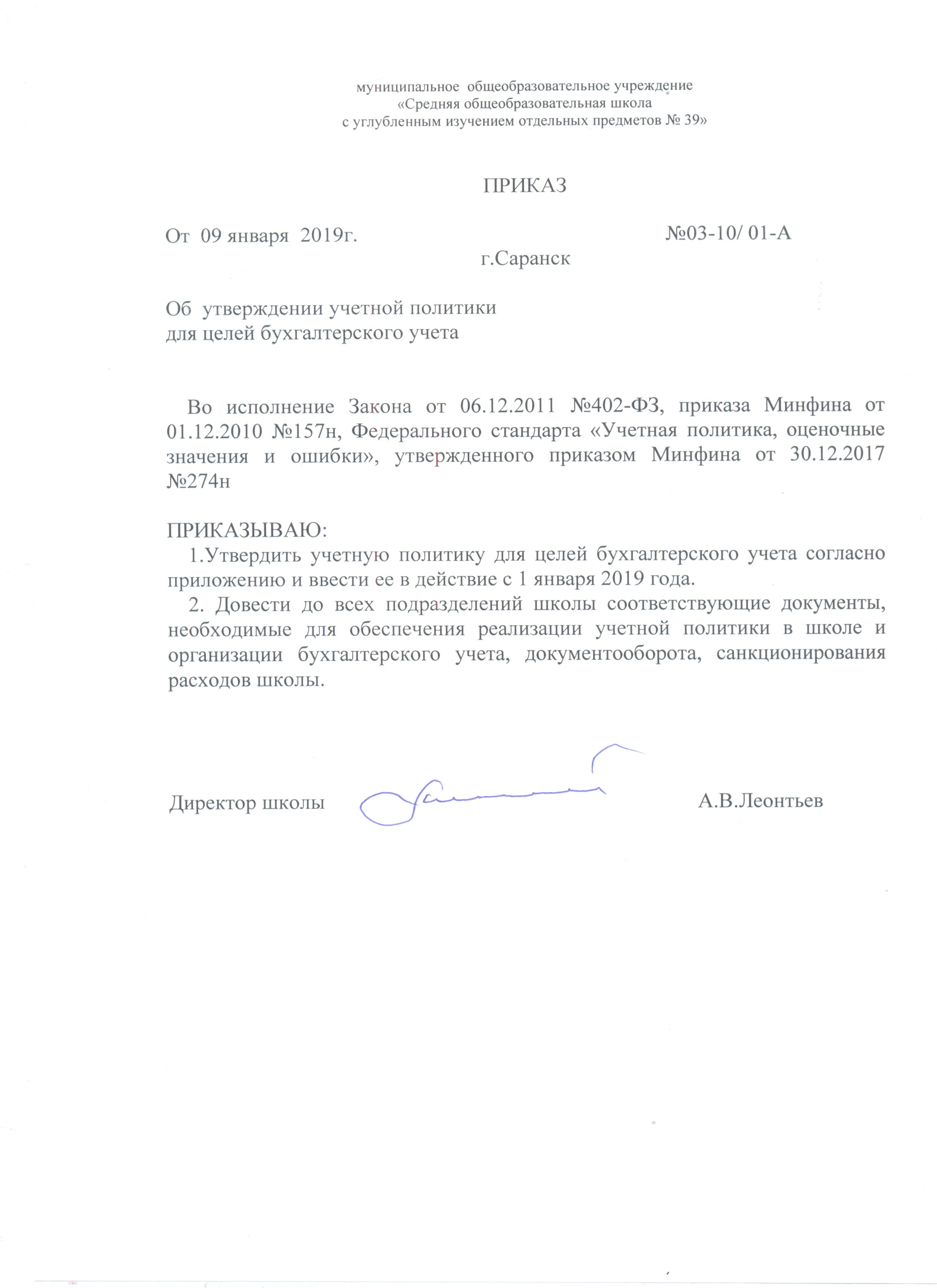 Приложениек приказу от «09» января 2019 г. № 03-10/01-АУчетная политика для целей бухгалтерского учета	Учетная политика муниципального общеобразовательного учреждения «Средняя общеобразовательная школа с углубленным изучением отдельных предметов № 39» (далее – учреждение) разработана в соответствии с:	федеральный закон от 6.12.2011 г. № 402-ФЗ №О бухгалтерском учете»;	приказом Минфина от 01.12.2010 г. № 157н «Об утверждении Единого плана счетов бухгалтерского учета для органов государственной власти (государственных органов), органов местного самоуправления, органов управления государственными внебюджетными фондами, государственных академий наук, государственных (муниципальных) учреждений и Инструкции по его применению»;	приказом Минфина от 23.12.2010 г. № 183н «Об утверждении Плана счетов бухгалтерского учета автономных учреждений и Инструкции по его применению»;	приказом Минфина от 08.06.2018 г. № 132н «О Порядке формирования и применения кодов бюджетной классификации Российской Федерации, их структуре и принципах назначения»;	-приказом Минфина от 29.11.2017 г. № 209н «Об утверждении Порядка применения классификации операций сектора государственного управления»;	приказом Минфина от 30.03.2015 г. № 52н «Об утверждении форм первичных учетных документов и регистров бухгалтерского учета, применяемых органами государственной власти (государственными органами), органами местного самоуправления, органами управления государственными внебюджетными фондами, государственными (муниципальными) учреждениями, и Методических указаний по их применению»;	приказом Минфина 31.12.2016 г. № 256н «Об утверждении федерального стандарта бухгалтерского учета для организаций государственного сектора «Концептуальные основы бухгалтерского учета и отчетности организаций государственного сектора»;	приказом Минфина от 31.12.2016 г. № 257н «Об утверждении федерального стандарта бухгалтерского учета для организаций государственного сектора «Основные средства»;	приказом Минфина от 31.12. 2016 г. № 258н «Об утверждении федерального стандарта бухгалтерского учета для организаций государственного сектора «Аренда»;	приказом Минфина от 31.12.2016.г. №.259н «Об утверждении федерального стандарта бухгалтерского учета для организаций государственного сектора «Обесценение активов»;	приказом Минфина от 31.12.2016 г. № 260н «Об утверждении федерального стандарта бухгалтерского учета для организаций государственного сектора «Представление бухгалтерской (финансовой) отчетности»;	приказом Минфина от 30.12.2017 г. № 274н «Об утверждении федерального стандарта бухгалтерского учета для организаций государственного сектора «Учетная политика, оценочные значения и ошибки»;	приказом Минфина от 30.12.2017 г. № 275н «Об утверждении федерального стандарта бухгалтерского учета для организаций государственного сектора "События после отчетной даты»;	приказом Минфина от 30.12.2017 г. № 278н «Об утверждении федерального стандарта бухгалтерского учета для организаций государственного сектора "Отчет о движении денежных средств";	приказом Минфина от 27.02.2018 г. № 32н «Об утверждении федерального стандарта бухгалтерского учета для организаций государственного сектора "Доходы";	приказом Минфина от 06.12.2010 № 162н «Об утверждении плана счетов бюджетного учета и Инструкции по его применению» (в части исполнения полномочий получателя бюджетных средств);	приказом Минфина от 1.12.2010 г. № 157н «Об утверждении Единого плана счетов бухгалтерского учета для органов государственной власти (государственных органов), органов местного самоуправления, органов управления государственными внебюджетными фондами, государственных академий наук, государственных (муниципальных) учреждений и Инструкции по его применению»;	приказом Минфина от 16.12.2010 г. № 174н «Об утверждении Плана счетов бухгалтерского учета бюджетных учреждений и Инструкции по его применению»;	приказом Минфина от 30.03.2015г. № 52н «Об утверждении форм первичных учетных документов и регистров бухгалтерского учета, применяемых органами государственной власти (государственными органами), органами местного самоуправления, органами управления государственными внебюджетными фондами, государственными (муниципальными) учреждениями, и Методических указаний по их применению";	приказом Минфина от 25.03.2011 г. № 33н «Об утверждении Инструкции о порядке составления, представления годовой, квартальной бухгалтерской отчетности государственных (муниципальных) бюджетных и автономных учреждений».1. Общие положения	1.1. Ответственным за организацию бухгалтерского учета в учреждении и соблюдение законодательства при выполнении хозяйственных операций является руководитель учреждения.	1.2. Бухгалтерский учет ведется бухгалтерией, возглавляемой главным бухгалтером. Сотрудники бухгалтерии руководствуются в своей деятельности действующим законодательством, должностными инструкциями.	1.3. Главный бухгалтер подчиняется непосредственно руководителю учреждения.	1.4. В учреждении утвержден состав постоянно действующих комиссий:	- комиссии по поступлению и выбытию активов;	- инвентаризационной комиссии.	1.5. Перечень должностей сотрудников, с которыми учреждение заключает договора о полной материальной ответственности: директор, заместитель директора по хозяйственной работе, заведующий библиотекой.	1.6. Расчеты наличными денежными средствами в учреждении не осуществляются. Лимит остатка наличных денег в кассе устанавливается равным 0,00 руб.	1.7. В данные бухгалтерского учета за отчетный год включается информация о фактах хозяйственной деятельности, которые имели место в период между отчетной датой и датой  подписания бухгалтерской (финансовой отчетности) отчетности и оказали (могут оказать) существенное влияние на финансовое состояние, движение денежных средств или результаты деятельности учреждения. Под существенным фактом хозяйственной деятельности в данном случае признается событие, стоимостное значение которого более 5% валюты баланса. События после отчетной даты отражаются в учете заключительными операциями отчетного года.	1.8. Бухгалтерский учет осуществляется в соответствии с Планом финансово-хозяйственной деятельности раздельно по видам финансового обеспечения:	- по средствам от приносящей доход деятельности (код финансового обеспечения «2»);	- по средствам во временном распоряжении (код финансового обеспечения «3»);	- по субсидиям на выполнение государственного (муниципального) задания (код финансового обеспечения «4»);	- по субсидиям на иные цели (код финансового обеспечения «5»).	1.9. Учреждение публикует основные положения учетной политики на своем официальном сайте путем размещения копий документов учетной политики.2. Рабочий план счетов	2.1. Бухгалтерский учет ведется с использованием рабочего Плана счетов (Приложение 1), разработанного в соответствии с действующим законодательством. Учреждение применяет забалансовые счета (Приложение 2), утвержденные в Инструкции 157н.	2.2. Учет ведется раздельно в разрезе разделов, подразделов, целевых статей, видов расходов, кодов операций.3. Учет отдельных видов имущества и обязательств	3.1. При ведении бухгалтерского учета следует иметь в виду, что информация в денежном выражении о состоянии активов, обязательств, источниках финансирования, об операциях, их изменяющих, и финансовых результатах указанных операциях (доходах, расходах), отражаемая на существующих счетах рабочего плана счетов, должна быть полной, сообразной с существенностью. Ошибки, признанные существенными, подлежат обязательному исправлению. Существенной признается информация, пропуск или искажение которой ведет изменение на 1% (или более) оборотов по дебету (кредиту) аналитического счета рабочего плана счетов.	3.2. Ведение бухгалтерского учета объектов бухгалтерского учета осуществляется в денежном измерении (стоимостном выражении) с использованием:	метода начисления, согласно которому результаты операций признаются в бухгалтерском учете по факту их совершения независимо от того, когда получены или выплачены при расчетах, связанных с осуществлением указанных операций, денежные средства (или их эквиваленты);	принципа равномерности признания доходов и расходов и допущения временной определенности фактов хозяйственной жизни;	метода двойной записи на взаимосвязанных балансовых счетах бухгалтерского учета, включенных в Рабочий план счетов бухгалтерского учета учреждения.	3.3. При ведении бухгалтерского учета учреждение обеспечивает формирование достоверной информации о наличии имущества, его использовании, о принятых им обязательствах, полученных финансовых результатах, иной информации, необходимой пользователям бухгалтерской (финансовой) отчетности для осуществления ими полномочий по внутреннему и внешнему финансовому контролю за соблюдением законодательства Российской Федерации при осуществлении учреждением учета фактов хозяйственной жизни и их целесообразностью, наличием и движением имущества и обязательств, использованием материальных, трудовых и финансовых ресурсов в соответствии с утвержденными нормами, нормативами.	3.4. Бухгалтерский учет ведется по проверенным и принятым к учету первичным документам. К учету принимаются первичные документы, составленные надлежащим образом и поступившие по результатам внутреннего контроля бухгалтерского учета.	3.5. Факты хозяйственной жизни отражаются в регистрах бухгалтерского учета в хронологической последовательности, с группировкой по соответствующим счетам бухгалтерского учета.	3.6. Основные средства.	3.6.1. Основные средства - являющиеся активами материальные ценности независимо от их стоимости со сроком полезного использования более 12 месяцев, предназначенные для неоднократного или постоянного использования учреждением на праве оперативного управления (праве владения и (или) пользования имуществом, возникающем по договору аренды (имущественного найма) либо договору безвозмездного пользования) в целях выполнения им функций, предусмотренных Уставом учреждения.	Указанные материальные ценности признаются основными средствами при их нахождении в эксплуатации, в запасе, на консервации, а также при их передаче учреждением во временное владение и пользование или во временное пользование по договору аренды (имущественного найма) либо по договору безвозмездного пользования.	Материальные объекты имущества, за исключением периодических изданий, составляющие библиотечный фонд учреждения, принимаются к бухгалтерскому учету в качестве основных средств независимо от срока их полезного использования.	3.6.2. Объект основных средств принимается к бухгалтерскому учету с момента признания его согласно пунктам 8-12 Приказа. № 257н по первоначальной стоимости.	3.6.3. 15. Первоначальная стоимость объекта основных средств, приобретенного в результате обменных операций (обменная операция – операция, в ходе которой учреждение передает (получает) активы на условии получения (передачи) активов, сопоставимых по денежной величине (стоимости), преимущественно в форме денежных средств (их эквивалентов) и (или) иных материальных ценностей, работ, услуг, прав на пользование имуществом.) или созданного учреждением, определяется в сумме фактически произведенных капитальных вложений, формируемых с учетом сумм налога на добавленную стоимость, предъявленных учреждению поставщиками (подрядчиками, исполнителями), кроме приобретения, создания (сооружения и (или) изготовления) объекта основных средств в рамках деятельности учреждения, облагаемой НДС, если иное не предусмотрено законодательством Российской Федерации о налогах и сборах, которые включают затраты в соответствии с пунктом 15-21 Приказа № 257н.	3.6.4. Первоначальной стоимостью объекта основных средств, приобретенного в результате необменной операции (необменная операция - операция, в ходе которой учреждение получает (передает) активы без непосредственного предоставления (получения) в обмен активов, сопоставимых по денежной величине (денежным эквивалентам). К необменным операциям относятся операции по передаче (получению) активов безвозмездно (без взимания платы) или по незначимым ценам по отношению к рыночной цене обменной операции с подобными активами.), является его справедливая стоимость на дату приобретения.	В случае, если объект основных средств, приобретенный путем необменной операции, не может быть оценен по справедливой стоимости, оценка его первоначальной стоимости производится на основании остаточной стоимости переданного взамен актива. В случае, если данные об остаточной стоимости передаваемого взамен актива по каким-либо причинам недоступны, либо на дату передачи остаточная стоимость передаваемого взамен актива нулевая, субъектом учета отражается приобретенный путем такой необменной операции актив в составе основных средств в условной оценке, равной 1 рублю.	3.6.5. Объекты основных средств, полученные учреждением от собственника (учредителя), иной организации государственного (муниципального) сектора, подлежат признанию в бухгалтерском учете в оценке, определенной передающей стороной (собственником (учредителем) - по стоимости, отраженной в передаточных документах.	3.6.6. Основные средства стоимостью до 10 000 руб. включительно (за исключением объектов библиотечного фонда) отражаются на забалансовом счете.	3.6.7. Единицей учета основных средств является инвентарный объект.	3.6.8. Каждому инвентарному объекту основных средств, стоимостью свыше 10 000 руб., присваивается уникальный инвентарный номер, состоящий из одиннадцати знаков. Присвоенный объекту инвентарный номер обозначается материально-ответственным лицом в присутствии уполномоченного члена комиссии по поступлению и выбытию активов. (При невозможности обозначения инвентарного номера на объекте основных средств в случаях, определенных требованиями его эксплуатации, присвоенный ему инвентарный номер применяется в целях бухгалтерского учета с отражением в соответствующих регистрах бухгалтерского учета (без нанесения на объект основного средства)). В случае, если объект является сложным (комплексом конструктивно-сочлененных элементов), инвентарный номер проставляется на каждом составляющем элементе тем же способом, что и на сложном объекте. Инвентарный номер, присвоенный объекту основных средств, сохраняется за ним на весь период его нахождения в учреждении. Инвентарные номера основных средств, выбывших с учета, объектам основным средств, вновь принятым к бухгалтерскому учету, не присваиваются.	3.6.9. Срок полезного использования объекта основных средств определяется исходя из:	- ожидаемого срока получения экономических выгод и (или) полезного потенциала, заключенных в активе, признаваемых объектом основных средств;	- рекомендаций, содержащихся в документах производителя, входящих в комплектацию объекта, и (или) на основании решения комиссии по поступлению и выбытию активов с учетом:		ожидаемого срока использования этого объекта в соответствии с ожидаемой производительностью или мощностью;		ожидаемого физического износа, зависящего от режима эксплуатации, естественных условий и влияния агрессивной среды, системы проведения ремонта;		иных ограничений использования этого объекта, в том числе установленных согласно законодательству Российской Федерации;		гарантийного срока использования объекта;		сроков фактической эксплуатации и ранее начисленной суммы амортизации - для объектов, безвозмездно полученных от иных субъектов учета, государственных (муниципальных) организаций.	Для объектов, включенных в амортизационные группы с первой по девятую, срок полезного использования определяется по наименьшему сроку, указанному в Постановление Правительства РФ от 01.01.2002 № 1 "О Классификации основных средств, включаемых в амортизационные группы"	3.6.10. Переоценка основных средств производится в сроки и в порядке, устанавливаемые Правительством РФ.	3.6.11. Затраты по замене отдельных составных частей объекта основных средств, в том числе при капитальном ремонте, включаются в момент их возникновения в стоимость объекта. Одновременно с его стоимости списывается в текущие расходы стоимость заменяемых (выбываемых) составных частей. Данное правило применяется к следующим группам основных средств:	- машины и оборудование;	- инвентарь производственный и хозяйственный;	- прочие основные средства.	3.6.12. В случае частичной ликвидации или разукомплектации объекта основного средства, если стоимость ликвидируемых (разукомплектованных) частей не выделена в документах поставщика, стоимость таких частей определяется пропорционально следующему показателю (в порядке убывания важности):	- площади;	- объему;	- весу;	- иному показателю, установленному комиссией по поступлению и выбытию активов.	3.6.13. Начисление амортизации основных средств производится в следующем порядке:	- на объекты основных средств стоимостью свыше 100 000 руб. амортизация начисляется линейным способом в соответствии со сроком полезного использования;	- на объект основных средств стоимостью до 10 000 рублей включительно, за исключением объектов библиотечного фонда, амортизация не начисляется. Первоначальная стоимость введенного (переданного) в эксплуатацию объекта основных средств, являющегося объектом движимого имущества, стоимостью до 10 000 рублей включительно, за исключением объектов библиотечного фонда, списывается с балансового учета с одновременным отражением объекта основных средств на забалансовом счете в соответствии с порядком применения Единого плана счетов бухгалтерского учета;	- на объект библиотечного фонда стоимостью до 100 000 рублей включительно амортизация начисляется в размере 100% первоначальной стоимости при выдаче его в эксплуатацию;	- на иной объект основных средств стоимостью от 10 000 до 100 000 рублей включительно амортизация начисляется в размере 100% первоначальной стоимости при выдаче его в эксплуатацию.	3.6.14. Признание объекта основных средств в бухгалтерском учете в качестве актива прекращается в случае выбытия объекта:	- принятие решения о списании имущества;	- при прекращении, по решению учреждения, использования объекта основных средств для целей, предусмотренных при признании объекта основных средств, и прекращения получения учреждением экономических выгод или полезного потенциала от дальнейшего использования объекта основных средств;	- при передаче, в соответствии с договором аренды (имущественного найма), договором безвозмездного пользования, в случае возникновения у учреждения такого имущества объекта бухгалтерского учета в составе основных средств;	- при передаче другой организации той же формы собственности;	- по иным основаниям, предусмотренным законодательством.	3.6.15. Списание объектов основных средств, учитываемых на забалансовых счетах, производится учреждением, без согласования с учредителем. Списание всех остальных основных средств производится после согласования с учредителем.	3.6.16. В случае приобретения основных средств за счет целевых субсидий сумма вложений переводится с кода вида деятельности «5» - субсидии на иные цели на код вид деятельности «4» - субсидии на выполнение государственного (муниципального) задания.	3.6.17. Коммуникации внутри зданий и сооружений, необходимые для их эксплуатации, системы отопления, водопровода и т.п., электрическая и телефонная сеть, другие аналогичные системы, учитываются в составе зданий (сооружений). Расходы на установку, ремонт и расширение не относятся на увеличение стоимости зданий (сооружений).	3.7. Нематериальные активы.	3.7.1. К нематериальным активам относятся объекты нефинансовых активов, предназначенные для неоднократного и (или) постоянного использования на праве оперативного управления в деятельности учреждения, одновременно удовлетворяющие следующим условиям:	- объект способен приносить учреждению экономические выгоды в будущем;	- у объекта отсутствует материально-вещественная форма;	- объект предназначен для использования в течение длительного времени, то есть срока полезного использования, продолжительностью свыше 12 месяцев или обычного операционного цикла, если он превышает 12 месяцев;	- не предполагается последующая перепродажа данного актива;	- есть надлежаще оформленные документы, подтверждающие существование актива.	3.7.2. Единицей бухгалтерского учета нематериальных активов является инвентарный объект. Таковым признается совокупность прав, возникающих из одного патента, свидетельства, договора (государственного (муниципального) контракта), предусматривающего приобретение (отчуждение) в пользу Российской Федерации, субъекта Российской Федерации, муниципального образования, учреждения исключительных прав на результаты интеллектуальной деятельности (на средство индивидуализации), либо в ином установленном законодательством Российской Федерации порядке, предназначенных для выполнения определенных самостоятельных функций. В качестве инвентарного объекта нематериальных активов признается сложный объект, включающий несколько охраняемых результатов интеллектуальной деятельности (кинофильм, иное аудиовизуальное произведение, театрально-зрелищное представление, мультимедийный продукт, единая технология и т. п.). Каждому инвентарному объекту нематериальных активов присваивается уникальный инвентарный порядковый номер, который используется исключительно в регистрах учета. Он сохраняется на весь период учета нематериального актива. Инвентарные номера выбывших (списанных) объектов вновь принятым к учету объектам не присваиваются.	3.7.3. Начисление амортизации нематериальных активов производится линейным способом с соответствии со сроком полезного использования.	3.7.4. Срок полезного использования нематериальных активов в целях принятия объекта к бухгалтерскому учету и начисления амортизации определяется комиссией по поступлению и выбытию активов учреждения исходя из: 	- срока действия прав учреждения на результат интеллектуальной деятельности или средство индивидуализации и периода контроля над активом;	- срока действия патента, свидетельства и других ограничений сроков использования объектов интеллектуальной собственности согласно законодательству Российской Федерации;	- ожидаемого срока использования актива, в течение которого учреждение предполагает использовать актив в деятельности, направленной на достижение целей создания учреждения (либо в случаях, предусмотренных законодательством Российской Федерации) получать экономические выгоды.	В целях определения амортизационных отчислений по нематериальным активам по которым невозможно надежно установить срок полезного использования срок - 10 лет.	3.8. Непроизводственные активы.	3.8.1. Земельные участки, закрепленные за учреждением на праве постоянного (бессрочного) пользования (в т.ч. расположенные под объектами недвижимости), учитываются на счете 01031100 «Непроизводственные активы». Основание для постановки на учет – свидетельство, подтверждающее право пользования земельным участком. Учет ведется по кадастровой стоимости.	3.9. Материальные запасы.	3.9.1. К материальным запасам относятся предметы, используемые в деятельности учреждения в течение периода, не превышающего 12 месяцев, независимо от их стоимости. Оценка материальных запасов в бухгалтерском учете осуществляется по фактической стоимости каждой единицы. Единицей учета материальных запасов является номенклатурный номер.	3.9.2. Материальные запасы учитываются по тому виду деятельности, за счет которого они приобретены (созданы): «2» - приносящая доход деятельность (собственные доходы учреждения); «4» - субсидии на выполнение государственного (муниципального) задания; «5» - субсидии на иные цели.	3.9.3. Параллельно с учетом в бухгалтерской программе, учет материальных ценностей осуществляется в «Книге учета материальных ценностей» ф.0504042. Новая книга открываются по заполнения всех страниц. По окончанию страницы «Наименование материала» при наличии остатка переносится на новую страницу. Расчет итогов проводится перед проведением инвентаризации. Цена материалов в книге учета не отражается, т.к. списание производится по фактической средней стоимости. В книге учета материальных ценностей не отражаются канцтовары (кроме бумаги).	3.9.4. Списание материальных запасов производится по средней фактической стоимости. Списание материальных ценностей в бухгалтерском учете производится на основании: акта списания материальных запасов, ведомости выдачи материальных ценностей на нужды учреждения, акта о спи сани мягкого и хозяйственного инвентаря.	3.9.5. При ликвидации ОС и другого имущества, полученные материальные запасы (в том числе металлический лом и макулатура), принимаются к учету на основании акта о списании объекта ОС, в котором отражаются поступления материальных ценностей от списания ОС, по текущей оценочной стоимости,	3.10. Расчеты с дебиторами и кредиторами.	3.10.1. Аналитический учет расчетов с поставщиками (подрядчиками) ведется в разрезе кредиторов. 	3.10.2. Дебиторскую и кредиторскую задолженность, по которой срок исковой давности истек, списывать на финансовый результат по истечении 3 лет на основании данных проведенной инвентаризации. 	Списанная с балансового учета задолженность отражается на забалансовых счетах в течение пяти лет с момента списания с балансового учета.Списание задолженности с забалансового учета осуществляется по итогам инвентаризации задолженности на основании решения инвентаризационной комиссии учреждения:	– по истечении пяти лет отражения задолженности на забалансовом учете;	– по завершении срока возможного возобновления процедуры взыскания задолженности, согласно действующему законодательству;	– при наличии документов, подтверждающих прекращение обязательства в связи со смертью (ликвидацией) контрагента.	3.11. Учет доходов, расходов, обязательств.	3.11.1. Бюджетные обязательства (принятые, принимаемые, отложенные) принимаются к учету в пределах плана финансово-хозяйственной деятельности (ПФХД). К принятым бюджетным обязательствам текущего финансового года относятся расходные обязательства, предусмотренные к исполнению в текущем году, в т.ч. принятые и неисполненные учреждением обязательства прошлых лет, подлежащие исполнению в текущем году. К принимаемым бюджетным обязательствам текущего финансового года относятся обязательства, принимаемые при проведении закупок конкурентными (конкурс, аукцион, запросы котировок и предложений)  способами в порядке, установленным законом от 05.04.2013 г. № 44-ФЗ. К отложенным бюджетным обязательствам текущего финансового года относятся обязательства по созданным резервам предстоящих расходов (на оплату отпусков и т.д.). Денежные обязательства отражаются в учете не ранее принятых бюджетных обязательств. Денежные обязательства принимаются к учету в сумме документа, подтверждающего их возникновение. По окончании текущего финансового года, при наличии неисполненных обязательств, в следующем финансовом году они должны быть приняты к учету (перерегистрированы) на очередной финансовый год в объеме, запланированном к исполнению.	3.11.2. В учреждении формируется резерв для предстоящей оплаты отпусков за фактически отработанное время и компенсация за неиспользованный отпуск, включая оплату страховых взносов. Оценка обязательств в виде резерва на оплату отпусков за фактически отработанное время определяется на текущий год ежегодно на последний день предыдущего года. Сумма расходов на оплату предстоящих отпусков определяется по учреждению в целом:	Резерв отпусков = К*ЗПср, где	К - общее количество не использованных всеми сотрудниками дней отпуска за период с начала работы на дату расчета (конец каждого месяца, квартала, года);	ЗПср - средняя заработная плата по всем сотрудникам учреждения в целом.	Сумма страховых взносов при формировании резерва может быть рассчитана в среднем по учреждению:	Резерв стр.взн. = К*ЗПср*С	где С - ставка страховых взносов.	3.12. Учет на забалансовых счетах.	3.12.1. Для раскрытия сведений о деятельности учреждения в отчетности, а так же в целях обеспечения внутреннего контроля за сохранностью имущества применяются дополнительные забалансовые счета.	3.12.2. Все материальные ценности, а так же иные объекты учета и обязательства, учитываемые на забалансовых счетах, инвентаризируются в порядке и в сроки, установленные для объектов, учитываемых на балансовых счетах.4. Заработная плата	4.1. Начисление заработной платы осуществляется в соответствии с Положением об оплате труда работников муниципального общеобразовательного учреждения и Положением о порядке и условиях осуществления выплат стимулирующего характера.	4.2. Аналитический учет расчетов по оплате труда ведется в разрезе сотрудников и других физических лиц, с которыми заключены гражданско-правовые договоры.Аналитический учет расчетов по пособиям и иным социальным выплатам ведется, исполнительным листам ведется в  разрезе физических лиц – получателей социальных выплат и физических лиц – должников.	4.3. Выплата заработной платы осуществляется 2 раза в месяц в сроки, установленные Департаментом финансов Администрации городского округа Саранск. При увольнении работника выплата заработной платы и других причитающихся работнику сумм производится в день увольнения.	4.4. Выплата заработной платы осуществляется путем перечисления на банковские карты сотрудников.	4.5. С целью информирования работника о сумме заработной платы в день выплаты заработной платы за вторую половину месяца ему выдается расчетный лис (Приложение 3). В случае увольнения работника, расчетный выдается ему в день увольнения. Выдача расчетных листов осуществляется каждому работнику индивидуально вод роспись в ведомости выдачи расчетных листов (Приложение 4). Не полученные в течение 7 рабочих дней расчетные листы уничтожаются путем разрезания.	4.7. Табель учета использования рабочего времени применяется для учета использования рабочего времени  и заполняется по явкам и для регистрации случаев отклонений от нормального использования рабочего времени.	4.8. На заработную плату каждого работника начисляются страховые взносы. Общая ставка страховых взносов – 30,2%, именно:	- в пенсионный фонд (страховая часть) – 22%;	- в федеральный фонд обязательного медицинского страхования – 5,1.%;	- страховые взносы на обязательное социальное страхование на случай временной нетрудоспособности и в связи с материнством – 2,9%;	- страховые взносы на обязательное социальное страхование от несчастных случаев на производстве и профессиональных заболеваний – 0,2%.	4.9. Аналитический учет расчетов по страховым взносам ведется в разрезе сотрудников и других физических лиц, с которыми заключены гражданско-правовые договоры.	4.10. Учреждение является налоговым агентом по НДФЛ и обязано исчислять, удерживать и перечислять налог с физических лиц — получателей доходов. Учет доходов, начисленных физическим лицам, предоставленных им налоговых вычетов, а так же сумм удержанных с них НДФЛ ведется в разрезе сотрудников и других физических лиц, с которыми заключены гражданско-правовые договоры. Налоговые вычеты физическим лицам, в отношении которых учреждение выступает налоговым агентом, предоставляются на основании их письменных заявлений. Налоговым периодом признается календарный год.5. Инвентаризация имущества и обязательств.	5.1. Инвентаризация имущества и обязательств (в т.ч. числящихся на забалансовых счетах) проводится:	- раз в год перед составлением годовой отчетности;	- при установлении фактов хищений или злоупотреблений, а также порчи имущества;	- в случае стихийного бедствия, пожара, аварии или других чрезвычайных ситуаций, в том числе вызванных экстремальными условиями;	- при смене материально ответственных лиц (на день приемки-передачи дел);	- при передаче (возврате) комплекса объектов учета (имущественного комплекса) в аренду, управление, безвозмездное пользовании, хранение, а также при выкупе, продаже комплекса объектов учета (имущественного комплекса);	- при ликвидации или реорганизации учреждения;	- в других случаях, предусмотренных законодательством Российской Федерации, иными нормативными правовыми актами Российской Федерации.	Инвентаризация расчетов производится один раз в год.	5.2. Инвентаризацию проводит постоянно действующая комиссия. При проведением инвентаризации перед составлением годовой отчетности инвентаризационная комиссия оценивает признаки прекращения признания объекта бухгалтерского учета (пункт 47 Приказа № 256н) 	5.3. Результаты инвентаризации отражаются в бухгалтерском учете и бухгалтерской (финансовой) отчетности того периода, когда была закончена инвентаризация.6. Порядок отражения в бухгалтерском учете и отчетности событий после отчетной даты.	6.1. В данные бухгалтерского учета за отчетный период включается информация о событиях после отчетной даты – существенных фактах хозяйственной жизни, которые произошли в период между отчетной датой и датой подписания или принятия бухгалтерской (финансовой) отчетности и оказали или могут оказать существенное влияние на финансовое состояние, движение денег или результаты деятельности учреждения (далее – События). Факт хозяйственной жизни признается существенным, если без знания о нем пользователи отчетности не могут достоверно оценить финансовое состояние, движение денежных средств или результаты деятельности учреждения. Оценивает существенность влияний и квалифицирует событие как событие после отчетной даты главный бухгалтер на основе своего профессионального суждения.	6.2. Событиями после отчетной даты признаются:	- события, которые подтверждают существовавшие на отчетную дату хозяйственные условия в рамках деятельности учреждения:	- объявление дебитора (кредитора) банкротом, что влечет воследующее списание дебиторской (кредиторской) задолженности;	- погашение дебитором задолженности перед учреждением, числящейся на конец отчетного года;	- обнаружение бухгалтерской ошибки или нарушений законодательства, привлекшие к искажению бухгалтерской отчетности.	6.3. События, которые указывают на условия хозяйственной деятельности, факты хозяйственной жизни или обстоятельства, возникшие после отчетной даты в рамках деятельности учреждения:	- погашение учреждением кредиторской задолженности, числящейся на конец отчетного года;	- чрезвычайная ситуация, из-за которой уничтожена значительная часть имущества учреждения (пожар, наводнение и др.);	- и т.д.	6.4. Событие, которое подтверждает хозяйственные условия, существовавшие на отчетную дату, отражается в учете отчетного периода. При этом делается:	- дополнительная бухгалтерская запись, которая отражает это событие, 	- либо запись способом «красное сторно» и (или) дополнительная бухгалтерская запись на сумму, отраженную в бухгалтерском учете.	События отражаются в регистрах бухгалтерского учета в последний день отчетного периода до заключительных операций по закрытию счетов. Данные бухгалтерского учета отражаются в соответствующих формах отчетности с учетом событий после отчетной даты.	В разделе 5 текстовой части пояснительной записки раскрывается информация о Событии и его оценке в денежном выражении.	6.5. Событие, указывающее на возникшие после отчетной даты хозяйственные условия, отражается в бухгалтерском учете периода, следующего за отчетным. Аналогичным образом отражается событие, которое не отражено в учете и отчетности отчетного периода из-за соблюдения сроков представления отчетности или из-за позднего поступления первичных учетных документов. При этом информация о таком событии и его денежная оценка приводятся в разделе 5 текстовой части пояснительной записки.7. Технология обработки учетной информации	7.1. Обработка учетной информации ведется с применением программного продукта «1С: Предприятие» и «1С Предприятие – КАМИН: Расчет заработной платы для бюджетных учреждений».	7.2. С использованием телекоммуникационных каналов связи и электронной подписи бухгалтерия учреждения осуществляет электронный документооборот по следующим направлениям:	- система электронного документооборота с территориальным органом Казначейства России;	- передача бухгалтерской отчетности ;	- передача отчетности по налогам, сборам и иным обязательным платежам;	- передача отчетности по страховым взносам и сведениям персонифицированного учета;	- передача статистической отчетности;	- передача отчетности о негативном воздействии на окружающую среду;	- размещение информации о деятельности учреждения на официальном сайте bus.gov.ru;	- размещение информации на официальных сайтах zakupki.gov.ru, sberbank-ast.ru;	- система электронного документооборота с банками (запросы на выпуск и перевыпуск карт, получение реестров платежей от физических лиц, перевод денежных средств на банковские карты сотрудников учреждения и др.).	7.3. Без надлежащего оформления первичных (сводных) учетных документов любые исправления (добавление новых записей) в электронных базах данных не допускаются.	7.4. В целях обеспечения сохранности электронных данных бухгалтерского учета и отчетности:	- на сервере ежедневно производится сохранение резервных копий базы «1С: Предприятие» и «1С Предприятие – КАМИН: Расчет заработной платы для бюджетных учреждений»;	- по итогам каждого календарного месяца бухгалтерские регистры, сформированные в электронном виде, распечатываются на бумажный носитель и подшиваются в хронологическом порядке.8. Первичные и сводные учетные документы, бюджетные регистры и правила документооборота.	8.1. Первичные и сводные учетные документы составляются на бумажных носителях информации, а также на машинных носителях – в виде электронных документов. Без надлежащего оформления первичных (сводных) учетных документов любые исправления (добавление новых записей) в электронных базах данных не допускаются.	8.2. Учреждение использует унифицированные формы регистров бухучета	8.2. Журналам операций присваиваются номера согласно Приложению 5.	8.3. Формирование регистров бухучета осуществляется в следующем порядке:	– первичные учетные документы составляются по мере осуществления хозяйственных операций;	– журнал регистрации приходных и расходных ордеров составляется ежемесячно, в последний рабочий день месяца;	– инвентарная карточка учета основных средств оформляется при принятии объекта к учету, по мере внесения изменений (данных о переоценке, модернизации, реконструкции, консервации и пр.) и при выбытии. При отсутствии указанных событий – ежегодно, на последний рабочий день года, со сведениями о начисленной амортизации;	– инвентарная карточка группового учета основных средств оформляется при принятии объектов к учету, по мере внесения изменений (данных о переоценке, модернизации, реконструкции, консервации и пр.) и при выбытии;	– опись инвентарных карточек по учету основных средств, инвентарный список основных средств, реестр карточек заполняются ежегодно, в последний день года;	– журналы операций, главная книга заполняются ежемесячно;	– другие регистры, не указанные выше, заполняются по мере необходимости, если иное не установлено законодательством РФ.	8.4. Учетные документы, регистры бухучета и бухгалтерская (бюджетная) отчетность хранятся в течение сроков, устанавливаемых в соответствии с правилами ведения архивного дела, но не менее пяти лет.	8.5. В деятельности учреждения используются бланки строй отчетности:	- трудовые книжки;	- бланки аттестатов;	- бланки приложений к аттестатам.	8.6. Должностные лица ответственные за учет, хранение и выдачу БСО:	- трудовые книжки – секретарь учебной части;	- остальные БСО – директор.9. Порядок организации и обеспечения внутреннего контроля.	9.1. Внутренний контроль осуществляется в соответствии с Положением о внутренне финансовом контроле (Приложение 6).	9.2. Потенциальные ошибки текущего периода, обнаруженные в ходе внутреннего контроля в том же периоде, корректируются до утверждения финансовой отчетности.	9.3. Ошибки предыдущего периода должна корректироваться посредством ретроспективного пересчета в первом пакете финансовой отчетности, утвержденной к выпуску, после их обнаружения, за исключением тех случаев, когда практически невозможно определить влияние, относящееся к определенному периоду, или кумулятивное влияние ошибки. При раскрытие ошибок предыдущих периодов учреждение должно раскрыть следующую информацию:	-  характер ошибки предыдущего периода;	-  сумму корректировки каждого из предыдущих представленных периодов в той степени, в какой это практически осуществимо:	- для каждой затронутой ошибкой статьи финансовой отчетности; и сумму корректировки на начало самого раннего периода из представленных; и если ретроспективный пересчет практически невозможен для определенного предыдущего периода, то обстоятельства, которые привели к наличию такого условия, и описание того, как и с какого момента ошибка была исправлена.Повторение раскрытия этой информации в финансовой отчетности последующих периодов не требуется.10. Для целей налогового учета	10.1. Учреждение применяет общую систему налогообложения.	10.2. Отчетность в налоговые органы, Пенсионный фонд, Фонд социального страхования, Росприроднадзор, Статистику предоставляется электронным способом по телекоммуникационным каналам связи.	10.3. Регистры налогового учета ведутся на основании данных бухгалтерского учета. В качестве регистров налогового учета используются регистры бухгалтерского учета.	10.4. Учреждение является плательщиком по следующим платежам, налогам и сборам:	- налог на прибыль(согласно пункту 3 статьи 284.1 Налогового кодекса РФ ставка налога на прибыль 0 %);	- страховые взносы на обязательное пенсионное страхование на выплату страховой части трудовой пенсии (22%);	- страховые взносы на обязательное медицинское страхование (5,1%);	- страховые взносы на обязательное социальное страхование на случай временной нетрудоспособности и в связи с материнством (2,9%);	- страховые взносы на обязательное социальное страхование от несчастных случаев на производстве и профессиональных заболеваний (0,2%);	- налог на доходы физических лиц (13%);	- налог на имущество (объектом налогообложения налогом на имущество признается недвижимое имущество (в том числе имущество, переданное во временное владение, в пользование, распоряжение, доверительное управление, внесенное в совместную деятельность или полученное по концессионному соглашению), учитываемое на балансе в качестве объектов основных средств, ставка 2,2%).;	- налог на землю (1,5% от кадастровой стоимости земельного участка);	- НДС (0% - льгота 1010245 (статья 149 Налогового кодекса, пункт 2, подпункт 14);	- плата за негативное воздействие на окружающую среду (0%).11. Бухгалтерская (финансовая) отчетность	11.1. Бухгалтерская (финансовая) отчетность составляется на основании аналитического и синтетического учета по формам, в объеме и в сроки, установленные учредителем и действующим законодательством.	11.2. Информация, содержащаяся в бухгалтерской (финансовой) отчетности, включая пояснения к ней, должна отвечать следующим характеристикам: уместность (релевантность), существенность, достоверное представление, сопоставимость, возможность проверки и (или) подтверждения достоверности данных, своевременность, понятность.	11.3. Цели бухгалтерской (финансовой) отчетности заключаются в представлении информации, необходимой при принятии экономических решений пользователями бухгалтерской (финансовой) отчетности:	- об источниках, распределении и использовании финансовых ресурсов;	- о способах финансирования деятельности учреждения и удовлетворении его потребностей в финансовых ресурсах;	- о способности учреждения финансово обеспечивать свою деятельность и выполнять государственные (муниципальные) полномочия (функции), осуществлять деятельность по выполнению работ, оказанию услуг;	- о финансовом положении учреждения и его изменениях;	- другой информации, необходимой для оценки результатов деятельности учреждения, в том числе в отношении издержек на ведение учреждением своей деятельности, эффективности такой деятельности, достигнутых результатов, соблюдения ограничений, предусмотренных бюджетным законодательством Российской Федерации.	- 11.4. Бухгалтерская (финансовая) отчетность содержит следующую информацию:	- об активах;	- об обязательствах;	- о доходах;	- о расходах;	- о движении денежных средств;	- дополнительную нефинансовую информацию, представляемую в качестве отдельных отчетов, формирующих бухгалтерскую (финансовую) отчетность, в том числе Пояснительной записки к бухгалтерской (финансовой) отчетности или в составе Пояснений.	11.5. Бухгалтерская (финансовая) отчетность за отчетный год формируется с учетом событий после отчетной даты. Обстоятельства, послужившие причиной отражения в отчетности событий после отчетной даты, указываются в текстовой части пояснительной записки (ф. 0503760).Приложение 3к приказу от «09» января 2019 г. № 03-10/01-АПриложение 4к приказу от «09» января 2019 г. № 03-10/01-АПриложение 5к приказу от «09» января 2019 г. № 03-10/01-АПриложение 6к приказу от «09» января 2019 г. № 03-10/01-АПоложение о внутреннем финансовом контроле1. Общие положения	1.1. Настоящее положение о внутреннем финансовом контроле разработано в соответствии с законодательством РФ и Уставом учреждения, устанавливает единые цели, правила и принципы проведения внутреннего финансового контроля.	1.2. Внутренний финансовый контроль направлен на создание системы соблюдения законодательства РФ в сфере финансовой деятельности, внутренних процедур составления и исполнения бюджета (плана), повышение качества составления и достоверности бухгалтерской отчетности и ведения бухгалтерского учета, а также на повышение результативности использования средств бюджета.	1.3. Основной целью внутреннего финансового контроля является подтверждение достоверности бухгалтерского учета и отчетности учреждения, соблюдение действующего законодательства РФ, регулирующего порядок осуществления финансово-хозяйственной деятельности. Система внутреннего контроля призвана обеспечить:	- точность и полноту документации бухгалтерского учета;	- своевременность подготовки достоверной бухгалтерской отчетности;	- предотвращение ошибок и искажений;	- исполнение приказов руководителя учреждения;	- выполнение плана финансово-хозяйственной деятельности учреждения;	- сохранность имущества учреждения,	1.4. Основными задачами внутреннего контроля являются:	- установление соответствия проводимых финансовых операций в части финансово-хозяйственной деятельности и их отражение в бухгалтерском учете и отчетности требованиям нормативных правовых актов;	- установление соответствия осуществляемых операций регламентам, полномочиям сотрудников;	- соблюдение установленных технологических процессов и операций при осуществлении функциональной деятельности.	1.5. Внутренний контроль в учреждении основываются на следующих принципах:	- принцип законности - неуклонное и точное соблюдение всеми субъектами внутреннего контроля норм и правил, установленных законодательством РФ;	- принцип независимости — субъекты внутреннего контроля при выполнении своих функциональных обязанностей независимы от объектов внутреннего контроля;	- принцип объективности - внутренний контроль осуществляется с использованием фактических документальных данных в порядке, установленном законодательством РФ, путем применения методов, обеспечивающих получение полной и достоверной информации;	- принцип ответственности - каждый субъект внутреннего контроля за ненадлежащее выполнение контрольных функций несет ответственность в соответствии с законодательством РФ;	- принцип системности - проведение контрольных мероприятий всех сторон деятельности объекта внутреннего контроля и его взаимосвязей в структуре управления.	1.6. Объекты внутреннего финансового контроля:	- плановые документы (ПФХД);	- контракты и договоры на приобретение продукции (работ, услуг), оказание учреждением платных услуг;	- приказы руководителя учреждения;	- первичные учетные документы и регистры учета;	- хозяйственные операции, отраженные в учете учреждения;	- бухгалтерская, финансовая, налоговая, статистическая и иная отчетность учреждения;	- имущество и обязательства учреждения.2. Организация внутреннего финансового контроля	2.1. Ответственность за организацию внутреннего финансового контроля возлагается на руководителя учреждения.	2.2. Внутренний финансовый контроль в учреждении осуществляют должностные лица (работники учреждения).	2.3.Внутренний финансовый контроль в учреждении осуществляется в следующих видах:	- предварительный контроль - мероприятия, направленные на предупреждение и пресечение ошибок и (или) незаконных действий должностных лиц учреждения до совершения факта хозяйственной жизни учреждения;	- текущий контроль - это проведение повседневного анализа соблюдения процедур исполнения бюджета (плана), ведения бухгалтерского учета, осуществление мониторингов расходования целевых средств по назначению, оценка эффективности и результативности их расходования. Ведение текущего контроля осуществляется на постоянной основе специалистами бухгалтерии;	- последующий контроль - мероприятия, направленные на установление законности действий должностных лиц учреждения после совершения факта хозяйственной жизни.	Предварительный контроль в учреждении осуществляется должностными лицами (работниками учреждения) в соответствии со своими должностными (функциональными) обязанностями в процессе жизнедеятельности учреждения.	К мероприятиям предварительного контроля относятся:	- проверка документов учреждения до совершения хозяйственных операций в соответствии с графиком документооборота;	- контроль за приемом обязательств учреждения в пределах утвержденных плановых назначений;	- проверка законности и экономической целесообразности проектов заключаемых контрактов (договоров);	- проверка проектов приказов руководителя учреждения;	- проверка бухгалтерской, финансовой, статистической, налоговой и другой отчетности до утверждения или подписания.	Последующий контроль в учреждении осуществляется:	- должностными лицами (работниками учреждения) в соответствии со своими должностными (функциональными) обязанностями в процессе жизнедеятельности учреждения;	- инвентаризационной комиссией.	К мероприятиям последующего контроля со стороны должностных лиц учреждения относятся:	- проверка первичных документов учреждения после совершения хозяйственных операций в соответствии графиком документооборота;	- анализ исполнения плановых документов;	- проверка наличия имущества учреждения;	- проверка достоверности отражения хозяйственных операций в учете и отчетности учреждения.	К мероприятиям последующего контроля со стороны инвентаризационной комиссии учреждения относятся инвентаризация имущества и обязательств учреждения.Приложение 1
к приказу от «09» января 2019 г. № 03-10/01-АПриложение 1
к приказу от «09» января 2019 г. № 03-10/01-АПриложение 1
к приказу от «09» января 2019 г. № 03-10/01-АПриложение 1
к приказу от «09» января 2019 г. № 03-10/01-АПриложение 1
к приказу от «09» января 2019 г. № 03-10/01-АПриложение 1
к приказу от «09» января 2019 г. № 03-10/01-АПриложение 1
к приказу от «09» января 2019 г. № 03-10/01-АПриложение 1
к приказу от «09» января 2019 г. № 03-10/01-АПриложение 1
к приказу от «09» января 2019 г. № 03-10/01-АПриложение 1
к приказу от «09» января 2019 г. № 03-10/01-АПриложение 1
к приказу от «09» января 2019 г. № 03-10/01-АПриложение 1
к приказу от «09» января 2019 г. № 03-10/01-АПриложение 1
к приказу от «09» января 2019 г. № 03-10/01-АПриложение 1
к приказу от «09» января 2019 г. № 03-10/01-АПриложение 1
к приказу от «09» января 2019 г. № 03-10/01-АПриложение 1
к приказу от «09» января 2019 г. № 03-10/01-АПриложение 1
к приказу от «09» января 2019 г. № 03-10/01-АПриложение 1
к приказу от «09» января 2019 г. № 03-10/01-АКодНаименованиеКол.Заб.Акт.№ журнала101.00Основные средстваДа Нет А101.10Основные средства – недвижимое имущество учрежденияДа Нет А101.11Жилые помещения – недвижимое имущество учрежденияДа Нет А7     101.12Нежилые помещения (здания и сооружения) – недвижимое имущество учрежденияДа Нет А7     101.13Инвестиционная недвижимость – недвижимое имущество учрежденияДа Нет А7     101.15Транспортные средства – недвижимое имущество учрежденияДа Нет А7     101.20Основные средства – особо ценное движимое имущество учрежденияДа Нет А101.22Нежилые помещения (здания и сооружения) – особо ценное движимое имущество учрежденияДа Нет А7     101.24Машины и оборудование – особо ценное движимое имущество учрежденияДа Нет А7     101.25Транспортные средства – особо ценное движимое имущество учрежденияДа Нет А7     101.26Инвентарь производственный и хозяйственный – особо ценное движимое имущество учрежденияДа Нет А7     101.27Биологические ресурсы – особо ценное движимое имущество учрежденияДа Нет А7     101.28Прочие основные средства – особо ценное движимое имущество учрежденияДа Нет А7     101.30Основные средства –  иное движимое имущество учрежденияДа Нет А101.32Нежилые помещения (здания и сооружения) – иное движимое имущество учрежденияДа Нет А7     101.33Инвестиционная недвижимость – иное движимое имущество учрежденияДа Нет А7     101.34Машины и оборудование – иное движимое имущество учрежденияДа Нет А7     101.35Транспортные средства – иное движимое имущество учрежденияДа Нет А7     101.36Инвентарь производственный и хозяйственный – иное движимое имущество учрежденияДа Нет А7     101.37Биологические ресурсы – иное движимое имущество учрежденияДа Нет А7     101.38Прочие основные средства – иное движимое имущество учрежденияДа Нет А7     101.90Основные средства – имущество в концессииДа Нет А7     101.91Жилые помещения – имущество в концессииДа Нет А7     101.92Нежилые помещения (здания и сооружения) – имущество в концессииДа Нет А7     101.94Машины и оборудование – имущество в концессииДа Нет А7     101.95Транспортные средства – имущество в концессииДа Нет А7     101.96Инвентарь производственный и хозяйственный – имущество в концессииДа Нет А7     101.97Биологические ресурсы – имущество в концессииДа Нет А7     101.98Прочие основные средства – имущество в концессииДа Нет А7     102.00Нематериальные активыДа Нет А102.20Нематериальные активы –  особо ценное движимое имущество учрежденияДа Нет А7     102.30Нематериальные активы –  иное движимое имущество учрежденияДа Нет А7     103.00Непроизведенные активыДа Нет А103.10Непроизведенные активы – недвижимое имущество учрежденияДа Нет А103.11Земля - недвижимое имущество учрежденияДа Нет А7     103.12Ресурсы недр - недвижимое имущество учрежденияДа Нет А7     103.13Прочие непроизведенные активы - недвижимое имущество учрежденияДа Нет А7     103.30Непроизведенные активы - иное движимое имуществоДа Нет А7     103.32Ресурсы недр – иное движимое имущество учрежденияДа Нет А7     103.33Прочие непроизведенные активы – иное движимое имущество учрежденияДа Нет А7     103.90Непроизведенные активы в составе имущества концедентаДа Нет А7     103.91Земля в составе имущества концедентаДа Нет А7     104.00АмортизацияНет Нет П104.10Амортизация недвижимого имущества учрежденияНет Нет П104.11Амортизация жилых помещений - недвижимого имущества учрежденияНет Нет П7     104.12Амортизация нежилых помещений (зданий и сооружений) - недвижимого имущества учрежденияНет Нет П7     104.13Амортизация инвестиционной недвижимости - недвижимого имущества учрежденияНет Нет П7     104.15Амортизация транспортных средств - недвижимого имущества учрежденияНет Нет П7     104.20Амортизация  особо ценного движимого имущества учрежденияНет Нет П104.22Амортизация нежилых помещений (зданий и сооружений) – особо ценного движимого имущества учрежденияНет Нет П7     104.24Амортизация машин и оборудования – особо ценного движимого имущества учрежденияНет Нет П7     104.25Амортизация транспортных средств – особо ценного движимого имущества учрежденияНет Нет П7     104.26Амортизация инвентаря производственного и хозяйственного – особо ценного движимого имущества учрежденияНет Нет П7     104.27Амортизация биологических ресурсов – особо ценного движимого имущества учрежденияНет Нет П7     104.28Амортизация прочих основных средств – особо ценного движимого имущества учрежденияНет Нет П7     104.29Амортизация нематериальных активов – особо ценного движимого имущества учрежденияНет Нет П7     104.30Амортизация  иного движимого имущества учрежденияНет Нет П104.32Амортизация нежилых помещений (зданий и сооружений) - иного движимого имущества учрежденияНет Нет П7     104.33Амортизация инвестиционной недвижимости - иного движимого имущества учрежденияНет Нет П7     104.34Амортизация машин и оборудования - иного движимого имущества учрежденияНет Нет П7     104.35Амортизация транспортных средств - иного движимого имущества учрежденияНет Нет П7     104.36Амортизация  инвентаря производственного и хозяйственного - иного движимого имущества учрежденияНет Нет П7     104.37Амортизация биологических ресурсов - иного движимого имущества учрежденияНет Нет П7     104.38Амортизация прочих основных средств - иного движимого имущества учрежденияНет Нет П7     104.39Амортизация нематериальных активов - иного движимого имущества учрежденияНет Нет П7     104.40Амортизация прав пользования активамиНет Нет П104.41Амортизация прав пользования жилыми помещениямиНет Нет П7     104.42Амортизация прав пользования нежилыми помещениями (зданиями и сооружениями)Нет Нет П7     104.44Амортизация прав пользования машинами и оборудованиемНет Нет П7     104.45Амортизация прав пользования транспортными средствамиНет Нет П7     104.46Амортизация прав пользования инвентарем производственном и хозяйственнымНет Нет П7     104.47Амортизация прав пользования биологическими ресурсамиНет Нет П7     104.48Амортизация прав пользования прочими основными средствамиНет Нет П7     104.49Амортизация прав пользования непроизведенными активамиНет Нет П7     104.50Амортизация имущества, составляющего казнуНет Нет П104.51Амортизация недвижимого имущества в составе имущества казныНет Нет П7     104.52Амортизация движимого имущества в составе имущества казныНет Нет П7     104.54Амортизация нематериальных активов в составе имущества казныНет Нет П7     104.59Амортизация имущества казны в концессииНет Нет П7     104.90Амортизация  имущества в концессииНет Нет П104.91Амортизация жилых помещений в концессииНет Нет П7     104.92Амортизация нежилых помещений (зданий и сооружений) в концессииНет Нет П7     104.94Амортизация машин и оборудования в концессииНет Нет П7     104.95Амортизация транспортных средств в концессииНет Нет П7     104.96Амортизация инвентаря производственного и хозяйственного в концессииНет Нет П7     104.97Амортизация биологических ресурсов в концессииНет Нет П7     104.98Амортизация прочего имущества в концессииНет Нет П7     105.00Материальные запасыДа Нет А105.20Материальные запасы – особо ценное движимое имущество учрежденияДа Нет А105.21Медикаменты и перевязочные средства – особо ценное движимое имущество учрежденияДа Нет А7     105.22Продукты питания – особо ценное движимое имущество учрежденияДа Нет А7     105.23Горюче-смазочные материалы – особо ценное движимое имущество учрежденияДа Нет А7     105.24Строительные материалы – особо ценное движимое имущество учрежденияДа Нет А7     105.25Мягкий инвентарь – особо ценное движимое имущество учрежденияДа Нет А7     105.26Прочие материальные запасы – особо ценное движимое имущество учрежденияДа Нет А7     105.27Готовая продукция – особо ценное движимое имущество учрежденияДа Нет А7     105.28Товары –  особо ценное движимое имущество учрежденияДа Нет А7     105.А8Товары –  особо ценное движимое имущество учреждения. На складахДа Нет А7     105.Б8Товары –  особо ценное движимое имущество учреждения. В розницеНет Нет А7     105.29Наценка на товары – особо ценное движимое имущество учрежденияНет Нет П7     105.30Материальные запасы - иное движимое имущество учрежденияДа Нет А105.31Медикаменты и перевязочные средств - иное движимое имущество учрежденияДа Нет А7     105.32Продукты питания - иное движимое имущество учрежденияДа Нет А7     105.33Горюче-смазочные материалы - иное движимое имущество учрежденияДа Нет А7     105.34Строительные материалы - иное движимое имущество учрежденияДа Нет А7     105.35Мягкий инвентарь - иное движимое имущество учрежденияДа Нет А7     105.36Прочие материальные запасы - иное движимое имущество учрежденияДа Нет А7     105.37Готовая продукция - иное движимое имущество учрежденияДа Нет А7     105.38Товары –  иное движимое имущество учрежденияДа Нет А7     105.В8Товары –  иное движимое имущество учреждения. На складахДа Нет А7     105.Г8Товары –  иное движимое имущество учреждения. В розницеНет Нет А7     105.39Наценка на товары – иное движимое имущество учрежденияНет Нет П7     106.00Вложения в нефинансовые активыНет Нет А106.10Вложения в недвижимое имуществоНет Нет А106.11Вложения в основные средства - недвижимое имуществоДа Нет А7     106.13Вложения в непроизведенные активы - недвижимое имуществоДа Нет А7     106.КСВложения в основные средства - недвижимое имущество. Капитальное строительствоДа Нет А7     106.20Вложения в особо ценное движимое имуществоНет Нет А106.21Вложения в основные средства – особо ценное движимое имуществоДа Нет А7     106.22Вложения в нематериальные активы – особо ценное движимое имуществоДа Нет А7     106.24Вложения в материальные запасы – особо ценное движимое имуществоДа Нет А7     106.2ИВложения в материальные запасы – особо ценное движимое имущество. ИзготовлениеНет Нет А7     106.2ПВложения в материальные запасы – особо ценное движимое имущество. ПокупкаДа Нет А7     106.30Вложения в иное движимое имуществоНет Нет А106.31Вложения в основные средства - иное движимое имуществоДа Нет А7     106.32Вложения в нематериальные активы - иное движимое имуществоДа Нет А7     106.33Вложения в непроизведенные активы - иное движимое имуществоНет Нет А7     106.34Вложения в материальные запасы - иное движимое имуществоДа Нет А7     106.3ИВложения в материальные запасы - иное движимое имущество. ИзготовлениеНет Нет А7     106.3ПВложения в материальные запасы - иное движимое имущество. ПокупкаДа Нет А7     106.40Вложения в объекты финансовой арендыНет Нет А7     106.41Вложения в основные средства - объекты финансовой арендыДа Нет А7     106.90Вложения в имущество концедентаНет Нет А7     106.91Вложения в основные средства в концессииДа Нет А7     106.93Вложения в непроизведенные активы в концессииДа Нет А7     107.00Нефинансовые активы в путиДа Нет А107.10Недвижимое имущество учреждения в путиДа Нет А107.11Основные средства – недвижимое имущество учреждения в путиДа Нет А7     107.20Особо ценное движимое имущество учреждения в путиДа Нет А107.21Основные средства – особо ценное движимое имущество учреждения в путиДа Нет А7     107.23Материальные запасы – особо ценное движимое имущество учреждения в путиДа Нет А7     107.30Иное движимое имущество учреждения в путиДа Нет А107.31Основные средства - иное движимое имущество учреждения в путиДа Нет А7     107.33Материальные запасы – иное движимое имущество учреждения в путиДа Нет А7     108.00Нефинансовые активы имущества казныНет Нет А108.50Нефинансовые активы, составляющие казнуДа Нет А108.51Недвижимое имущество, составляющее казнуДа Нет А7     108.52Движимое имущество, составляющее казнуДа Нет А7     108.53Ценности государственных фондов РоссииДа Нет А7     108.54Нематериальные активы, составляющие казнуДа Нет А7     108.55Непроизведенные активы, составляющие казнуДа Нет А7     108.56Материальные запасы, составляющие казнуДа Нет А7     108.57Прочие активы, составляющие казнуДа Нет А7     108.90Нефинансовые активы, составляющие казну. в концессииДа Нет А108.91Недвижимое имущество концедента, составляющее казнуДа Нет А7     108.92Движимое имущество концедента, составляющее казнуДа Нет А7     108.95Непроизведенные активы (земля) концедента, составляющие казнуДа Нет А7     109.00Затраты на изготовление готовой продукции, выполнение работ, услугНет Нет А109.60Себестоимость готовой продукции, работ, услугНет Нет А109.61Себестоимость готовой продукции, работ, услугНет Нет А8     109.70Накладные расходы производства готовой продукции, работ, услугНет Нет А109.71Накладные расходы производства готовой продукции, работ, услугНет Нет А8     109.80Общехозяйственные расходыНет Нет А109.81Общехозяйственные расходыНет Нет А8     111.00Права пользования активамиНет Нет А111.40Права пользования нефинансовыми активамиНет Нет А111.41Права пользования жилыми помещениямиНет Нет А7     111.42Права пользования нежилыми помещениями (зданиями и сооружениями)Нет Нет А7     111.44Права пользования машинами и оборудованиемНет Нет А7     111.45Права пользования транспортными средствамиНет Нет А7     111.46Права пользования инвентарем производственным и хозяйственнымНет Нет А7     111.47Права пользования биологическими ресурсамиНет Нет А7     111.48Права пользования прочими основными средствамиНет Нет А7     111.49Права пользования непроизведенными активамиНет Нет А7     114.00Обесценение нефинансовых активовНет Нет П114.10Обесценение недвижимого имущества учрежденияНет Нет П114.11Обесценение жилых помещений - недвижимого имущества учрежденияНет Нет П7     114.12Обесценение нежилых помещений (зданий и сооружений) - недвижимого имущества учрежденияНет Нет П7     114.13Обесценение инвестиционной недвижимости - недвижимого имущества учрежденияНет Нет П7     114.15Обесценение транспортных средств - недвижимого имущества учрежденияНет Нет П7     114.20Обесценение особо ценного движимого имущества учрежденияНет Нет П114.22Обесценение нежилых помещений (зданий и сооружений) – особо ценного движимого имущества учрежденияНет Нет П7     114.24Обесценение машин и оборудования – особо ценного движимого имущества учрежденияНет Нет П7     114.25Обесценение транспортных средств – особо ценного движимого имущества учрежденияНет Нет П7     114.26Обесценение инвентаря производственного и хозяйственного – особо ценного движимого имущества учрежденияНет Нет П7     114.27Обесценение биологических ресурсов – особо ценного движимого имущества учрежденияНет Нет П7     114.28Обесценение прочих основных средств – особо ценного движимого имущества учрежденияНет Нет П7     114.29Обесценение нематериальных активов – особо ценного движимого имущества учрежденияНет Нет П7     114.30Обесценение иного движимого имущества учрежденияНет Нет П114.32Обесценение нежилых помещений (зданий и сооружений) - иного движимого имуществаНет Нет П7     114.33Обесценение инвестиционной недвижимости – иного движимого имущества учрежденияНет Нет П7     114.34Обесценение машин и оборудования - иного движимого имущества учрежденияНет Нет П7     114.35Обесценение транспортных средств - иного движимого имущества учрежденияНет Нет П7     114.36Обесценение инвентаря производственного и хозяйственного - иного движимого имущества учрежденияНет Нет П7     114.37Обесценение биологических ресурсов - иного движимого имущества учрежденияНет Нет П7     114.38Обесценение прочих основных средств - иного движимого имущества учрежденияНет Нет П7     114.39Обесценение нематериальных активов - иного движимого имущества учрежденияНет Нет П7     114.60Обесценение непроизведенных активовНет Нет П114.61Обесценение землиНет Нет П7     114.62Обесценение ресурсов недрНет Нет П7     114.63Обесценение прочих непроизведенных активовНет Нет П7     201.00Денежные средства учрежденияНет Нет А201.10Денежные средства на лицевых счетах учреждения в органе казначействаНет Нет А201.11Денежные средства учреждения на лицевых счетах в органе казначействаНет Нет А2     201.13Денежные средства учреждения в органе казначейства в путиНет Нет А2     201.20Денежные средства учреждения в кредитной организацииНет Нет А201.21Денежные средства учреждения на счетах в кредитной организацииНет Нет А2     201.22Денежные средства учреждения, размещенные на депозиты в кредитной организацииНет Нет А2     201.23Денежные средства учреждения в кредитной организации в путиНет Нет А2     201.26Аккредитивы на счетах учреждения в кредитной организацииНет Нет А2     201.27Денежные средства учреждения в иностранной валюте на счетах в кредитной организацииНет Нет А2     201.30Денежные средства  в кассе учрежденияНет Нет А201.34КассаНет Нет А1     201.35Денежные документыДа Нет А8     202.00Средства на счетах бюджетаНет Нет А202.10Средства на счетах бюджета в органе Федерального казначействаНет Нет А202.11Средства на счетах бюджета в рублях в органе Федерального казначействаНет Нет А8     202.12Средства на счетах бюджета в органе Федерального казначейства в путиНет Нет А8     202.13Средства на счетах бюджета в иностранной валюте в органах Федерального казначействаНет Нет А8     202.20Средства на счетах бюджета в кредитной организацииНет Нет А202.21Средства на счетах бюджета в рублях в кредитной организацииНет Нет А8     202.22Средства на счетах бюджета в кредитной организации в путиНет Нет А8     202.23Средства на счетах бюджета в иностранной валюте в кредитной организацииНет Нет А8     202.30Средства бюджета на депозитных счетахНет Нет А202.31Средства бюджета на депозитных счетах в рубляхНет Нет А8     202.32Средства бюджета на депозитных счетах в путиНет Нет А8     202.33Средства бюджета на депозитных счетах в иностранной валютеНет Нет А8     203.00Средства на счетах органа, осуществляющего кассовое обслуживаниеНет Нет А203.01Средства поступлений, распределяемые между бюджетами бюджетной системы Российской ФедерацииНет Нет А8     203.10Средства на счетах органа, осуществляющего кассовое обслуживаниеНет Нет А203.12Средства бюджета на счетах органа, осуществляющего кассовое обслуживаниеНет Нет А8     203.13Средства бюджетных учреждений на счетах органа, осуществляющего кассовое обслуживаниеНет Нет А8     203.14Средства автономных учреждений на счетах органа, осуществляющего кассовое обслуживаниеНет Нет А8     203.15Средства иных организаций на счетах органа, осуществляющего кассовое обслуживаниеНет Нет А8     203.20Средства на счетах органа, осуществляющего кассовое обслуживание, в путиНет Нет А8     203.22Средства бюджета на счетах органа, осуществляющего кассовое обслуживание, в путиНет Нет А8     203.23Средства бюджетных учреждений на счетах органа, осуществляющего кассовое обслуживание, в путиНет Нет А8     203.24Средства автономных учреждений на счетах органа, осуществляющего кассовое обслуживание, в путиНет Нет А8     203.25Средства иных организаций на счетах органа, осуществляющего кассовое обслуживание, в путиНет Нет А8     203.30Средства на счетах для выплаты наличных денегНет Нет А203.32Средства бюджета на счетах для выплаты наличных денегНет Нет А8     203.33Средства бюджетных учреждений на счетах для выплаты наличных денегНет Нет А8     203.34Средства автономных учреждений на счетах для выплаты наличных денегНет Нет А8     203.35Средства иных организаций на счетах для выплаты наличных денегНет Нет А8     204.00Финансовые вложенияНет Нет А204.20Ценные бумаги, кроме акцийНет Нет А204.21ОблигацииНет Нет А8     204.22ВекселяНет Нет А8     204.23Иные ценные бумаги, кроме акцийНет Нет А8     204.30Акции и иные формы участия в капиталеНет Нет А204.31АкцииНет Нет А8     204.32Участие в государственных (муниципальных) предприятияхНет Нет А8     204.33Участие в государственных (муниципальных) учрежденияхНет Нет А8     204.34Иные формы участия в капиталеНет Нет А8     204.50Иные финансовые активыНет Нет А204.52Доли в международных организацияхНет Нет А8     204.53Прочие финансовые активыНет Нет А8     205.00Расчеты по доходамНет Нет АП205.10Расчеты по налоговым доходам, таможенным платежам и страховым взносам на обязательное социальное страхованиеНет Нет АП205.11Расчеты с плательщиками налоговНет Нет АП5     205.12Расчеты с плательщиками государственных пошлин, сборовНет Нет АП5     205.13Расчеты с плательщиками таможенных платежейНет Нет АП5     205.14Расчеты с плательщиками по обязательным страховым взносамНет Нет АП5     205.20Расчеты по доходам от собственностиНет Нет АП205.21Расчеты по доходам от операционной арендыНет Нет АП5     205.22Расчеты по доходам от финансовой арендыНет Нет АП5     205.23Расчеты по доходам от платежей при пользовании природными ресурсамиНет Нет АП5     205.24Расчеты по доходам от процентов по депозитам, остаткам денежных средствНет Нет АП5     205.26Расчеты по доходам от процентов по иным финансовым инструментамНет Нет АП5     205.27Расчеты по доходам от дивидендов от объектов инвестированияНет Нет АП5     205.28Расчеты по доходам от предоставления неисключительных прав на результаты интеллектуальной деятельности и средств индивидуализацииНет Нет АП5     205.29Расчеты по иным доходам от собственностиНет Нет АП5     205.2KРасчеты по доходам от концессионной платыНет Нет АП5     205.30Расчеты по доходам от оказания платных услуг (работ), компенсаций затратНет Нет АП205.31Расчеты по доходам от оказания платных услуг (работ)Нет Нет АП5     205.32Расчеты по доходам от оказания услуг по программе обязательного медицинского страхованияНет Нет АП5     205.33Расчеты по доходам от платы за предоставление информации из государственных источников (реестров)Нет Нет АП5     205.35Расчеты по условным арендным платежамНет Нет АП5     205.36Расчеты по доходам бюджета от возврата субсидий на выполнение государственного (муниципального) заданияНет Нет АП5     205.40Расчеты по суммам штрафов, пеней, неустоек, возмещений ущербаНет Нет АП205.41Расчеты по доходам от штрафных санкций за нарушение законодательства о закупкахНет Нет АП5     205.44Расчеты по доходам от возмещения ущерба имуществу (за исключением страховых возмещений)Нет Нет АП5     205.45Расчеты по доходам от прочих сумм принудительного изъятияНет Нет АП5     205.50Расчеты по безвозмездным денежным поступлениям текущего характераНет Нет АП205.51Расчеты по безвозмездным поступлениям текущего характера от других бюджетов бюджетной системы Российской ФедерацииНет Нет АП5     205.52Расчеты по поступлениям текущего характера бюджетным и автономным учреждениям от сектора государственного управленияНет Нет АП5     205.53Расчеты по поступлениям текущего характера в бюджеты бюджетной системы Российской Федерации от бюджетных и автономных учрежденийНет Нет АП5     205.54Расчеты по поступлениям текущего характера от организаций государственного сектораНет Нет АП5     205.55Расчеты по поступлениям текущего характера от иных резидентов (за исключением сектора государственного управления и организаций государственного сектора)Нет Нет АП5     205.56Расчеты по поступлениям текущего характера от наднациональных организаций и правительств иностранных государствНет Нет АП5     205.57Расчеты по поступлениям текущего характера от международных организацийНет Нет АП5     205.58Расчеты по поступлениям текущего характера от нерезидентов (за исключением наднациональных организаций и правительств иностранных государств, международных финансовых организаций)Нет Нет АП5     205.60Расчеты по безвозмездным денежным поступлениям капитального характераНет Нет АП205.61Расчеты по поступлениям капитального характера от других бюджетов бюджетной системы Российской ФедерацииНет Нет АП5     205.62Расчеты по поступлениям капитального характера учреждениям от сектора государственного управленияНет Нет АП5     205.63Расчеты по поступлениям капитального характера в бюджеты бюджетной системы Российской Федерации от бюджетных и автономных учрежденийНет Нет АП5     205.64Расчеты по поступлениям капитального характера от организаций государственного сектораНет Нет АП5     205.65Расчеты по поступлениям капитального характера от иных резидентов (за исключением сектора государственного управления и организаций государственного сектора)Нет Нет АП5     205.66Расчеты по поступлениям капитального характера от наднациональных организаций и правительств иностранных государствНет Нет АП5     205.67Расчеты по поступлениям капитального характера от международных организацийНет Нет АП5     205.68Расчеты по поступлениям капитального характера от нерезидентов (за исключением наднациональных организаций и правительств иностранных государств, международных организаций)Нет Нет АП5     205.70Расчеты по доходам от операций с активамиНет Нет АП205.71Расчеты по доходам от операций с основными средствамиНет Нет АП5     205.72Расчеты по доходам от операций с нематериальными активамиНет Нет АП5     205.73Расчеты по доходам от операций с непроизведенными активамиНет Нет АП5     205.74Расчеты по доходам от операций с материальными запасамиНет Нет АП5     205.75Расчеты по доходам от операций с финансовыми активамиНет Нет АП5     205.80Расчеты по прочим доходамНет Нет АП205.81Расчеты по невыясненным поступлениямНет Нет АП5     205.89Расчеты по иным доходамНет Нет АП5     206.00Расчеты по выданным авансамНет Нет А206.10Расчеты по авансам по оплате труда и начислениям на выплаты по оплате трудаНет Нет А206.11Расчеты по заработной платеНет Нет А4     206.12Расчеты по прочим несоциальным выплатам персоналу в денежной формеНет Нет А4     206.13Расчеты по авансам по начислениям на выплаты по оплате трудаНет Нет А4     206.14Расчеты по авансам по прочим несоциальным выплатам персоналу в натуральной формеНет Нет А4     206.20Расчеты по авансам по работам, услугамНет Нет А206.21Расчеты по авансам по услугам связиНет Нет А4     206.22Расчеты по авансам по транспортным услугамНет Нет А4     206.23Расчеты по авансам по коммунальным услугамНет Нет А4     206.24Расчеты по авансам по арендной плате за пользование имуществом (за исключением земельных участков и других обособленных природных объектов)Нет Нет А4     206.25Расчеты по авансам по работам, услугам по содержанию имуществаНет Нет А4     206.26Расчеты по авансам по прочим  работам, услугамНет Нет А4     206.27Расчеты по авансам по страхованиюНет Нет А4     206.28Расчеты по авансам по услугам, работам для целей капитальных вложенийНет Нет А4     206.29Расчеты по авансам по арендной плате за пользование земельными участками и другими обособленными природными объектамиНет Нет А4     206.30Расчеты по авансам по поступлению нефинансовых активовНет Нет А206.31Расчеты по авансам по приобретению основных средствНет Нет А4     206.32Расчеты по авансам по приобретению нематериальных активовНет Нет А4     206.33Расчеты по авансам по приобретению непроизведенных активовНет Нет А4     206.34Расчеты по авансам по приобретению материальных запасовНет Нет А4     206.40Расчеты по авансовым безвозмездным перечислениям текущего характера организациямНет Нет А206.41Расчеты по авансовым безвозмездным перечислениям текущего характера государственным (муниципальным) бюджетным и автономным учреждениямНет Нет А4     206.42Расчеты по авансовым безвозмездным перечислениям текущего характера финансовым организациям государственного сектора на производствоНет Нет А4     206.43Расчеты по авансовым безвозмездным перечислениям текущего характера иным финансовым организациям (за исключением финансовых организаций государственного сектора) на производствоНет Нет А4     206.44Расчеты по авансовым безвозмездным перечислениям текущего характера  нефинансовым организациям государственного сектора на производствоНет Нет А4     206.45Расчеты по авансовым безвозмездным перечислениям текущего характера  иным нефинансовым организациям (за исключением нефинансовых организаций государственного сектора) на производствоНет Нет А4     206.46Расчеты по авансовым безвозмездным перечислениям текущего характера некоммерческим организациям и физическим лицам - производителям товаров, работ и услуг на производствоНет Нет А4     206.47Расчеты по авансовым безвозмездным перечислениям текущего характера  финансовым организациям государственного сектора на продукциюНет Нет А4     206.48Расчеты по авансовым безвозмездным перечислениям текущего характера иным финансовым организациям (за исключением финансовых организаций государственного сектора) на продукциюНет Нет А4     206.49Расчеты по авансовым безвозмездным перечислениям текущего характера  нефинансовым организациям государственного сектора на продукциюНет Нет А4     206.4AРасчеты по авансовым безвозмездным перечислениям текущего характера иным нефинансовым организациям (за исключением нефинансовых организаций государственного сектора) на продукциюНет Нет А4     206.4BРасчеты по авансовым безвозмездным перечислениям текущего характера некоммерческим организациям и физическим лицам - производителям товаров, работ и услуг на продукциюНет Нет А4     206.50Расчеты по безвозмездным перечислениям бюджетамНет Нет А206.51Расчеты по перечислениям другим бюджетам бюджетной системы Российской ФедерацииНет Нет А4     206.52Расчеты по авансовым перечислениям наднациональным организациям и правительствам иностранных государствНет Нет А4     206.53Расчеты по авансовым перечислениям международным организациямНет Нет А4     206.60Расчеты по авансам по социальному обеспечениюНет Нет А206.61Расчеты по авансовым платежам (перечислениям) по обязательным видам страхованияНет Нет А4     206.62Расчеты по авансам по пособиям по социальной помощи населению в денежной формеНет Нет А4     206.63Расчеты по авансам по пособиям по социальной помощи населению в натуральной формеНет Нет А4     206.64Расчеты по авансам по пенсиям, пособиям, выплачиваемым работодателями, нанимателями бывшим работникамНет Нет А4     206.65Расчеты по авансам по пособиям по социальной помощи, выплачиваемые работодателями, нанимателями бывшим работникам в натуральной формеНет Нет А4     206.66Расчеты по авансам по социальным пособиям и компенсации персоналу в денежной формеНет Нет А4     206.67Расчеты по авансам по социальным компенсациям персоналу в натуральной формеНет Нет А4     206.70Расчеты по авансам на приобретение ценных бумаг и по иным финансовым вложениямНет Нет А206.72Расчеты по авансам на приобретение ценных бумаг, кроме акцийНет Нет А4     206.73Расчеты по авансам на приобретение акций и по иным формам  участия в капиталеНет Нет А4     206.75Расчеты по авансам на приобретение иных финансовых активовНет Нет А4     206.80Расчеты по авансовым безвозмездным перечислениям капитального характера организациямНет Нет А4     206.81Расчеты по авансовым безвозмездным перечислениям капитального характера  государственным (муниципальным) бюджетным и автономным учреждениямНет Нет А4     206.82Расчеты по авансовым безвозмездным перечислениям капитального характера финансовым организациям государственного сектораНет Нет А4     206.83Расчеты по авансовым безвозмездным перечислениям капитального характера иным финансовым организациям (за исключением финансовых организаций государственного сектора)Нет Нет А4     206.84Расчеты по авансовым безвозмездным перечислениям капитального характера нефинансовым организациям государственного сектораНет Нет А4     206.85Расчеты по авансовым безвозмездным перечислениям капитального характера иным нефинансовым организациям (за исключением нефинансовых организаций государственного сектора)Нет Нет А4     206.86Расчеты по авансовым безвозмездным перечислениям капитального характера некоммерческим организациям и физическим лицам - производителям товаров, работ и услугНет Нет А4     206.90Расчеты по авансам по прочим расходамНет Нет А206.96Расчеты по авансам по оплате иных выплат текущего характера физическим лицамНет Нет А4     206.97Расчеты по авансам по оплате иных выплат текущего характера организациямНет Нет А4     206.98Расчеты по авансам по оплате иных выплат капитального характера физическим лицамНет Нет А4     206.99Расчеты по авансам по оплате иных выплат капитального характера организациямНет Нет А4     207.00Расчеты по кредитам, займам (ссудам)Нет Нет А207.10Расчеты по предоставленным кредитам, займам (ссудам)Нет Нет А207.11Расчеты с бюджетами бюджетной системы Российской Федерации по предоставленным бюджетным кредитамНет Нет А2     207.13Расчеты с иными дебиторами по бюджетным кредитамНет Нет А2     207.14Расчеты по предоставленным займам, ссудамНет Нет А2     207.20Расчеты в рамках целевых иностранных кредитов (заимствований)Нет Нет А207.21Расчеты с бюджетами бюджетной системы Российской Федерации в рамках целевых иностранных кредитов (заимствований)Нет Нет А2     207.23Расчеты с иными дебиторами по бюджетным кредитам в рамках целевых иностранных кредитов (заимствований)Нет Нет А2     207.24Расчеты по предоставленным займам (ссудам) в рамках целевых иностранных кредитов (заимствований)Нет Нет А2     207.30Расчеты с дебиторами по государственным (муниципальным) гарантиямНет Нет А207.31Расчеты с бюджетами бюджетной системы Российской Федерации по государственным (муниципальным) гарантиямНет Нет А2     207.33Расчеты с иными дебиторами по государственным (муниципальным) гарантиямНет Нет А2     208.00Расчеты с подотчетными лицамиНет Нет АП208.10Расчеты с подотчетными лицами по оплате труда и начислениям на выплаты по оплате трудаНет Нет АП208.11Расчеты с подотчетными лицами по заработной платеНет Нет АП3     208.12Расчеты с подотчетными лицами по прочим несоциальным выплатам персоналу в денежной формеНет Нет АП3     208.13Расчеты с подотчетными лицами по начислениям на выплаты по оплате трудаНет Нет АП3     208.14Расчеты с подотчетными лицами по прочим несоциальным выплатам персоналу в натуральной формеНет Нет АП3     208.20Расчеты с подотчетными лицами по оплате работ, услугНет Нет АП3     208.21Расчеты с подотчетными лицами по оплате услуг связиНет Нет АП3     208.22Расчеты с подотчетными лицами по оплате транспортных услугНет Нет АП3     208.23Расчеты с подотчетными лицами по оплате коммунальных услугНет Нет АП3     208.24Расчеты с подотчетными лицами по оплате арендной платы за пользование имуществомНет Нет АП3     208.25Расчеты с подотчетными лицами по оплате работ, услуг по содержанию имуществаНет Нет АП3     208.26Расчеты с подотчетными лицами по оплате прочих работ, услугНет Нет АП3     208.27Расчеты с подотчетными лицами по оплате страхованияНет Нет АП3     208.28Расчеты с подотчетными лицами по оплате услуг, работ для целей капитальных вложенийНет Нет АП3     208.29Расчеты с подотчетными лицами по оплате арендной платы за пользование земельными участками и другими обособленными природными объектамиНет Нет АП3     208.30Расчеты с подотчетными лицами по поступлению нефинансовых активовНет Нет АП208.31Расчеты с подотчетными лицами по приобретению основных средствНет Нет АП3     208.32Расчеты с подотчетными лицами по приобретению нематериальных активовНет Нет АП3     208.33Расчеты с подотчетными лицами по приобретению непроизведенных активовНет Нет АП3     208.34Расчеты с подотчетными лицами по приобретению материальных запасовНет Нет АП3     208.60Расчеты с подотчетными лицами по социальному обеспечениюНет Нет АП208.61Расчеты с подотчетными лицами по оплате пенсий, пособий и выплат по пенсионному, социальному и медицинскому страхованию населенияНет Нет АП3     208.62Расчеты с подотчетными лицами по оплате пособий по социальной помощи населению в денежной формеНет Нет АП3     208.63Расчеты с подотчетными лицами по оплате пособий по социальной помощи населению в натуральной формеНет Нет АП3     208.64Расчеты с подотчетными лицами по оплате пенсий, пособий, выплачиваемых работодателями, нанимателями бывшим работникам в денежной формеНет Нет АП3     208.65Расчеты с подотчетными лицами по оплате пособий по социальной помощи, выплачиваемых работодателями, нанимателями бывшим работникам в натуральной формеНет Нет АП3     208.66Расчеты с подотчетными лицами по социальным пособиям и компенсациям персоналу в денежной формеНет Нет АП3     208.67Расчеты с подотчетными лицами по социальным компенсациям персоналу в натуральной формеНет Нет АП3     208.90Расчеты с подотчетными лицами по прочим расходамНет Нет АП208.91Расчеты с подотчетными лицами по оплате пошлин и сборовНет Нет АП3     208.93Расчеты с подотчетными лицами по оплате штрафов за нарушение условий контрактов (договоров)Нет Нет АП3     208.94Расчеты с подотчетными лицами по оплате штрафных санкций по долговым обязательствамНет Нет АП3     208.95Расчеты с подотчетными лицами по оплате других экономических санкцийНет Нет АП3     208.96Расчеты с подотчетными лицами по оплате иных выплат текущего характера физическим лицамНет Нет АП3     208.97Расчеты с подотчетными лицами по оплате иных выплат текущего характера организациямНет Нет АП3     208.98Расчеты с подотчетными лицами по оплате иных выплат капитального характера физическим лицамНет Нет АП3     208.99Расчеты с подотчетными лицами по оплате иных выплат капитального характера организациямНет Нет АП3     209.00Расчеты по ущербу имуществу и иным доходамНет Нет АП209.30Расчеты по компенсации затратНет Нет АП209.34Расчеты по доходам от компенсации затратНет Нет АП5     209.36Расчеты по доходам бюджета от возврата дебиторской задолженности прошлых летНет Нет АП5     209.40Расчеты по штрафам, пеням, неустойкам, возмещениям ущербаНет Нет АП209.41Расчеты по доходам от штрафных санкций за нарушение условий контрактов (договоров)Нет Нет АП5     209.43Расчеты по доходам от страховых возмещенийНет Нет АП5     209.44Расчеты по доходам от возмещения ущерба имуществу (за исключением страховых возмещений)Нет Нет АП5     209.45Расчеты по доходам от прочих сумм принудительного изъятияНет Нет АП5     209.70Расчеты по ущербу нефинансовым активамНет Нет АП209.71Расчеты по ущербу основным средствамНет Нет АП5     209.72Расчеты по ущербу  нематериальным активамНет Нет АП5     209.73Расчеты по ущербу непроизведенным активамНет Нет АП5     209.74Расчеты по ущербу материальных запасовНет Нет АП5     209.80Расчеты по иным доходамНет Нет АП209.81Расчеты по недостачам денежных средствНет Нет АП5     209.82Расчеты по недостачам иных финансовых активовНет Нет АП5     209.89Расчеты по иным доходамНет Нет АП5     210.00Прочие расчеты с дебиторамиНет Нет А210.01Расчеты по НДС по приобретенным материальным ценностям, работам, услугамНет Нет А8     210.Н1Расчеты по НДС по приобретенным материальным ценностям, работам, услугам (к распределению)Нет Нет А8     210.Р1Расчеты по НДС по приобретенным материальным ценностям, работам, услугамНет Нет А8     210.02Расчеты с финансовым органом по поступлениям в бюджетНет Нет А2     210.03Расчеты с финансовым органом по наличным денежным средствамНет Нет А2     210.04Расчеты по распределенным поступлениям к зачислению в бюджетНет Нет А2     210.05Расчеты с прочими дебиторамиНет Нет А8     210.06Расчеты с учредителемНет Нет А8     210.10Расчеты по налоговым вычетам по НДСНет Нет А8     210.11Расчеты по НДС по авансам полученнымНет Нет А8     210.12Расчеты по НДС по приобретенным материальным ценностям, работам, услугамНет Нет А8     210.Н2(Нераспределенный НДС) Расчеты по НДС по приобретенным материальным ценностям, работам, услугамНет Нет А8     210.Р2Расчеты по НДС по приобретенным материальным ценностям, работам, услугамНет Нет А8     210.13Расчеты по НДС по авансам уплаченнымНет Нет А8     210.82Расчеты с финансовым органом по уточнению невыясненных поступлений в бюджет года, предшествующего отчетномуНет Нет А2     210.92Расчеты с финансовым органом по уточнению невыясненных поступлений в бюджет прошлых летНет Нет А2     211.00Внутренние расчеты по поступлениямНет Нет А8     212.00Внутренние расчеты по выбытиямНет Нет А8     215.00Вложения в финансовые активыНет Нет А215.20Вложения в ценные бумаги, кроме акцийНет Нет А215.21Вложения в облигацииНет Нет А8     215.22Вложения в векселяНет Нет А8     215.23Вложения в иные ценные бумаги, кроме акцийНет Нет А8     215.30Вложения в акции и иные формы участия в капиталеНет Нет А215.31Вложения в акцииНет Нет А8     215.32Вложения  в государственные (муниципальные) предприятияНет Нет А8     215.33Вложения в государственные (муниципальные) учрежденияНет Нет А8     215.34Вложения в иные формы участия в капиталеНет Нет А8     215.50Вложения в иные финансовые активыНет Нет А215.52Вложения в международные организацииНет Нет А8     215.53Вложения в прочие финансовые активыНет Нет А8     301.00Расчеты с кредиторами по долговым обязательствамНет Нет П301.10Расчеты по долговым обязательствам в рубляхНет Нет П301.11Расчеты с бюджетами бюджетной системы Российской Федерации по привлеченным бюджетным кредитам в рубляхНет Нет П301.12Расчеты с кредиторами по государственным (муниципальным) ценным бумагамНет Нет П301.13Расчеты с иными кредиторами по государственному (муниципальному) долгуНет Нет П301.14Расчеты по заимствованиям, не являющимся  государственным (муниципальным) долгомНет Нет П301.20Расчеты по долговым обязательствам по целевым иностранным кредитам (заимствованиям)Нет Нет П301.21Расчеты с бюджетами бюджетной системы Российской Федерации по привлеченным бюджетным кредитам в рамках целевых иностранных кредитов (заимствований)Нет Нет П301.23Расчеты с иными кредиторами по государственному (муниципальному) долгу в рамках целевых иностранных кредитов (заимствований)Нет Нет П301.24Расчеты по заимствованиям, не являющимся государственным (муниципальным) долгом, в рамках целевых иностранных кредитов (заимствований)Нет Нет П301.30Расчеты с кредиторами по государственным (муниципальным) гарантиямНет Нет П301.31Расчеты с бюджетами бюджетной системы Российской Федерации по государственным (муниципальным) гарантиямНет Нет П301.33Расчеты с иными кредиторами по государственному (муниципальному) долгу по государственным (муниципальным) гарантиямНет Нет П301.40Расчеты по долговым обязательствам в иностранной валютеНет Нет П301.42Расчеты с кредиторами по государственным (муниципальным) ценным бумагам в иностранной валютеНет Нет П301.43Расчеты с иными кредиторами по государственному (муниципальному) долгу  в иностранной валютеНет Нет П301.44Расчеты по заимствованиям в иностранной валюте, не являющимся  государственным (муниципальным) долгомНет Нет П302.00Расчеты по принятым обязательствамНет Нет П302.10Расчеты по оплате труда и начислениям на выплаты по оплате трудаНет Нет П302.11Расчеты по заработной платеНет Нет П6     302.12Расчеты по прочим несоциальным выплатам персоналу в денежной формеНет Нет П6     302.13Расчеты по начислениям на выплаты по оплате трудаНет Нет П6     302.14Расчеты по прочим несоциальным выплатам персоналу в натуральной формеНет Нет П6     302.20Расчеты по  работам, услугамНет Нет П302.21Расчеты по услугам связиНет Нет П4     302.22Расчеты по транспортным услугамНет Нет П4     302.23Расчеты по коммунальным услугамНет Нет П4     302.24Расчеты по арендной плате за пользование имуществомНет Нет П4     302.25Расчеты по работам, услугам по содержанию имуществаНет Нет П4     302.26Расчеты по прочим работам, услугамНет Нет П4     302.27Расчеты по страхованиюНет Нет П4     302.28Расчеты по услугам, работам для целей капитальных вложенийНет Нет П4     302.29Расчеты по арендной плате за пользование земельными участками и другими обособленными природными объектамиНет Нет П4     302.30Расчеты по поступлению нефинансовых активовНет Нет П302.31Расчеты по приобретению основных средствНет Нет П4     302.32Расчеты по приобретению нематериальных активовНет Нет П4     302.33Расчеты по приобретению непроизведенных активовНет Нет П4     302.34Расчеты по приобретению материальных запасовНет Нет П4     302.40Расчеты по безвозмездным перечислениям текущего характера организациямНет Нет П302.41Расчеты по безвозмездным перечислениям текущего характера государственным (муниципальным) бюджетным и автономным учреждениямНет Нет П4     302.42Расчеты по безвозмездным перечислениям текущего характера финансовым организациям государственного сектора на производствоНет Нет П4     302.43Расчеты по безвозмездным перечислениям текущего характера  иным финансовым организациям (за исключением финансовых организаций государственного сектора) на производствоНет Нет П4     302.44Расчеты по безвозмездным перечислениям  текущего характера нефинансовым организациям государственного сектора на производствоНет Нет П4     302.45Расчеты по безвозмездным перечислениям текущего характера  иным нефинансовым организациям (за исключением нефинансовых организаций государственного сектора) на производствоНет Нет П4     302.46Расчеты по безвозмездным перечислениям  текущего характера некоммерческим организациям и физическим лицам - производителям товаров, работ и услуг на производствоНет Нет П4     302.47Расчеты по безвозмездным перечислениям текущего характера  финансовым организациям государственного сектора на продукциюНет Нет П4     302.48Расчеты по безвозмездным перечислениям текущего характера  иным финансовым организациям (за исключением финансовых организаций государственного сектора) на продукциюНет Нет П4     302.49Расчеты по безвозмездным перечислениям  текущего характера нефинансовым организациям государственного сектора на продукциюНет Нет П4     302.4AРасчеты по безвозмездным перечислениям текущего характера  иным нефинансовым организациям (за исключением нефинансовых организаций государственного сектора) на продукциюНет Нет П4     302.4BРасчеты по безвозмездным перечислениям текущего характера  некоммерческим организациям и физическим лицам - производителям товаров, работ и услуг на продукциюНет Нет П4     302.50Расчеты по безвозмездным перечислениям бюджетамНет Нет П302.51Расчеты по перечислениям другим бюджетам бюджетной системы Российской ФедерацииНет Нет П4     302.52Расчеты по перечислениям наднациональным организациям и правительствам иностранных государствНет Нет П4     302.53Расчеты по перечислениям международным организациямНет Нет П4     302.60Расчеты по социальному обеспечениюНет Нет П302.61Расчеты по пенсиям, пособиям и выплатам по пенсионному, социальному и медицинскому страхованию населенияНет Нет П8     302.62Расчеты по пособиям по социальной помощи населению в денежной формеНет Нет П8     302.63Расчеты по пособиям по социальной помощи населению в натуральной формеНет Нет П8     302.64Расчеты по пенсиям, пособиям, выплачиваемым работодателями, нанимателями бывшим работникамНет Нет П8     302.65Расчеты по пособиям по социальной помощи, выплачиваемым работодателями, нанимателями бывшим работникам в натуральной формеНет Нет П8     302.66Расчеты по социальным пособиям и компенсациям персоналу в денежной формеНет Нет П8     302.67Расчеты по социальным компенсациям персоналу в натуральной формеНет Нет П8     302.70Расчеты по приобретению финансовых активовНет Нет П302.72Расчеты по приобретению ценных бумаг, кроме акций и иных финансовых инструментовНет Нет П4     302.73Расчеты по приобретению акций и иных финансовых инструментовНет Нет П4     302.75Расчеты по приобретению иных финансовых активовНет Нет П4     302.80Расчеты по безвозмездным перечислениям капитального характера организациямНет Нет П302.81Расчеты по безвозмездным перечислениям капитального характера государственным (муниципальным) бюджетным и автономным учреждениямНет Нет П4     302.82Расчеты по безвозмездным перечислениям капитального характера финансовым организациям государственного сектораНет Нет П4     302.83Расчеты по безвозмездным перечислениям капитального характера иным финансовым организациям (за исключением финансовых организаций государственного сектора)Нет Нет П4     302.84Расчеты по безвозмездным перечислениям капитального характера нефинансовым организациям государственного сектораНет Нет П4     302.85Расчеты по безвозмездным перечислениям капитального характера иным нефинансовым организациям (за исключением нефинансовых организаций государственного сектора)Нет Нет П4     302.86Расчеты по безвозмездным перечислениям капитального характера некоммерческим организациям и физическим лицам – производителям товаров, работ и услугНет Нет П4     302.90Расчеты по  прочим расходамНет Нет П302.93Расчеты по штрафам за нарушение условий контрактов (договоров)Нет Нет П4     302.95Расчеты по другим экономическим санкциямНет Нет П4     302.96Расчеты по иным выплатам текущего характера физическим лицамНет Нет П4     302.97Расчеты по иным выплатам текущего характера организациямНет Нет П4     302.98Расчеты по иным выплатам капитального характера физическим лицамНет Нет П4     302.99Расчеты по иным выплатам капитального характера организациямНет Нет П4     303.00Расчеты по платежам в бюджетыНет Нет АП303.01Расчеты по налогу на доходы физических лицНет Нет АП6     303.02Расчеты по страховым взносам на обязательное социальное страхование на случай временной нетрудоспособности и в связи с материнствомНет Нет АП8     303.03Расчеты по налогу на прибыль организацийНет Нет АП8     303.04Расчеты по налогу на добавленную стоимостьНет Нет АП8     303.05Расчеты по прочим платежам в бюджетНет Нет АП8     303.06Расчеты по страховым взносам на обязательное социальное страхование от несчастных случаев на производстве и профессиональных заболеванийНет Нет АП8     303.07Расчеты по страховым взносам на обязательное медицинское страхование в Федеральный ФОМСНет Нет АП8     303.08Расчеты по страховым взносам на обязательное медицинское страхование в территориальный ФОМСНет Нет АП8     303.09Расчеты по дополнительным страховым взносам на пенсионное страхованиеНет Нет АП8     303.10Расчеты по страховым взносам на обязательное пенсионное страхование на выплату страховой части трудовой пенсииНет Нет АП8     303.11Расчеты по страховым взносам на обязательное пенсионное страхование на выплату накопительной части трудовой пенсииНет Нет АП8     303.12Расчеты по налогу на имущество организацийНет Нет АП8     303.13Расчеты по земельному налогуНет Нет АП8     304.00Прочие расчеты с кредиторамиНет Нет П304.01Расчеты по средствам, полученным во временное распоряжениеНет Нет П2     304.02Расчеты с депонентамиНет Нет П6     304.03Расчеты по удержаниям из выплат по оплате трудаНет Нет П6     304.04Внутриведомственные расчетыНет Нет П8     304.05Расчеты по платежам из бюджета с финансовым органомНет Нет П2     304.06Расчеты с прочими кредиторамиНет Нет П8     304.84Консолидируемые расчеты года, предшествующего отчетномуНет Нет П8     304.86Иные расчеты года, предшествующего отчетномуНет Нет П8     304.94Консолидируемые расчеты иных прошлых летНет Нет П8     304.96Иные расчеты прошлых летНет Нет П8     306.00Расчеты по выплате наличных денегНет Нет П8     307.00Расчеты по операциям на счетах органа, осуществляющего кассовое обслуживаниеНет Нет П307.10Расчеты по операциям на счетах органа, осуществляющего кассовое обслуживаниеНет Нет П307.12Расчеты по операциям бюджетаНет Нет П8     307.13Расчеты по операциям бюджетных учрежденийНет Нет П8     307.14Расчеты по операциям автономных учрежденийНет Нет П8     307.15Расчеты по операциям иных организацийНет Нет П8     308.00Внутренние расчеты по поступлениямНет Нет П8     309.00Внутренние расчеты по выбытиямНет Нет П8     401.00Финансовый результат экономического субъектаНет Нет АП401.10Доходы текущего финансового годаНет Нет П8     401.18Доходы финансового года, предшествующего отчетномуНет Нет П8     401.19Доходы прошлых финансовых летНет Нет П8     401.20Расходы текущего финансового годаНет Нет А8     401.28Расходы финансового года, предшествующего отчетномуНет Нет А8     401.29Расходы прошлых финансовых летНет Нет А8     401.30Финансовый результат прошлых отчетных периодовНет Нет П8     401.40Доходы будущих периодовНет Нет П8     401.50Расходы будущих периодовНет Нет А8     401.60Резервы предстоящих расходовНет Нет П8     402.00Результат по кассовым операциям бюджетаНет Нет АП402.10Результат по кассовому исполнению бюджета по поступлениям в бюджетНет Нет П8     402.20Результат по кассовому исполнению бюджета по выбытиям из бюджетаНет Нет А8     402.30Результат прошлых отчетных периодов по кассовому исполнению бюджетаНет Нет П8     501.00Лимиты бюджетных обязательствНет Нет АП501.10Лимиты бюджетных обязательств текущего финансового годаНет Нет АП501.11Доведенные лимиты бюджетных обязательствНет Нет А9     501.12Лимиты бюджетных обязательств к распределениюНет Нет П9     501.13Лимиты бюджетных обязательств получателей бюджетных средствНет Нет П9     501.14Переданные лимиты бюджетных обязательствНет Нет П9     501.15Полученные лимиты бюджетных обязательствНет Нет А9     501.16Лимиты бюджетных обязательств в путиНет Нет П9     501.19Утвержденные лимиты бюджетных обязательствНет Нет А9     501.20Лимиты бюджетных обязательств первого года, следующего за текущим (очередного финансового года)Нет Нет АП501.21Доведенные лимиты бюджетных обязательствНет Нет А9     501.22Лимиты бюджетных обязательств к распределениюНет Нет П9     501.23Лимиты бюджетных обязательств получателей бюджетных средствНет Нет П9     501.24Переданные лимиты бюджетных обязательствНет Нет П9     501.25Полученные лимиты бюджетных обязательствНет Нет А9     501.26Лимиты бюджетных обязательств в путиНет Нет П9     501.29Утвержденные лимиты бюджетных обязательствНет Нет А9     501.30Лимиты бюджетных обязательств второго года, следующего за текущим (первого года, следующего за очередным)Нет Нет АП501.31Доведенные лимиты бюджетных обязательствНет Нет А9     501.32Лимиты бюджетных обязательств к распределениюНет Нет П9     501.33Лимиты бюджетных обязательств получателей бюджетных средствНет Нет П9     501.34Переданные лимиты бюджетных обязательствНет Нет П9     501.35Полученные лимиты бюджетных обязательствНет Нет А9     501.36Лимиты бюджетных обязательств в путиНет Нет П9     501.39Утвержденные лимиты бюджетных обязательствНет Нет А9     501.40Лимиты бюджетных обязательств второго года, следующего за очереднымНет Нет АП501.41Доведенные лимиты бюджетных обязательствНет Нет А9     501.42Лимиты бюджетных обязательств к распределениюНет Нет П9     501.43Лимиты бюджетных обязательств получателей бюджетных средствНет Нет П9     501.44Переданные лимиты бюджетных обязательствНет Нет П9     501.45Полученные лимиты бюджетных обязательствНет Нет А9     501.46Лимиты бюджетных обязательств в путиНет Нет П9     501.49Утвержденные лимиты бюджетных обязательствНет Нет А8     501.90Лимиты бюджетных обязательств на иные очередные годы (за пределами планового периода)Нет Нет АП501.91Доведенные лимиты бюджетных обязательствНет Нет А9     501.92Лимиты бюджетных обязательств к распределениюНет Нет П9     501.93Лимиты бюджетных обязательств получателей бюджетных средствНет Нет П9     501.94Переданные лимиты бюджетных обязательствНет Нет П9     501.95Полученные лимиты бюджетных обязательствНет Нет А9     501.96Лимиты бюджетных обязательств в путиНет Нет П9     501.99Утвержденные лимиты бюджетных обязательствНет Нет А8     502.00ОбязательстваНет Нет П502.10Принятые обязательства на текущий финансовый годНет Нет П502.11Принятые обязательства на текущий финансовый годНет Нет П9     502.12Принятые денежные обязательства на текущий финансовый годНет Нет П9     502.13Принятые авансовые денежные обязательства на текущий финансовый годНет Нет П9     502.14Авансовые денежные обязательства к исполнению на текущий финансовый годНет Нет П9     502.15Исполненные денежные обязательства на текущий финансовый годНет Нет П9     502.17Принимаемые обязательства на текущий финансовый годНет Нет П9     502.19Отложенные обязательства на текущий финансовый годНет Нет П9     502.20Принятые обязательства на первый год, следующий за текущим (на очередной финансовый год)Нет Нет П502.21Принятые обязательства на первый год, следующий за текущим (на очередной финансовый год)Нет Нет П9     502.22Принятые денежные обязательства на первый год, следующий за текущим (на очередной финансовый год)Нет Нет П9     502.23Принятые авансовые денежные обязательства на первый год, следующий за текущим (на очередной финансовый год)Нет Нет П9     502.24Авансовые денежные обязательства к исполнению на первый год, следующий за текущим (на очередной финансовый год)Нет Нет П9     502.25Исполненные денежные обязательства на первый год, следующий за текущим (на очередной финансовый год)Нет Нет П9     502.27Принимаемые обязательства на первый год, следующий за текущим (на очередной финансовый год)Нет Нет П9     502.29Отложенные обязательства на первый год, следующий за текущим (на очередной финансовый год)Нет Нет П9     502.30Принятые обязательства на второй год, следующий за текущим (на первый год, следующий за очередным)Нет Нет П502.31Принятые обязательства на второй год, следующий за текущим (на первый год, следующий за очередным)Нет Нет П9     502.32Принятые денежные обязательства на второй год, следующий за текущим (на первый год, следующий за очередным)Нет Нет П9     502.33Принятые авансовые денежные обязательства на второй год, следующий за текущим (на первый год, следующий за очередным)Нет Нет П9     502.34Авансовые денежные обязательства к исполнению на второй год, следующий за текущим (на первый год, следующий за очередным)Нет Нет П9     502.35Исполненные денежные обязательства на второй год, следующий за текущим (на первый год, следующий за очередным)Нет Нет П9     502.37Принимаемые обязательства на второй год, следующий за текущим (на первый год, следующий за очередным)Нет Нет П8     502.39Отложенные обязательства на второй год, следующий за текущим (на первый год, следующий за очередным)Нет Нет П8     502.40Принятые обязательства на второй год, следующий за очереднымНет Нет П502.41Принятые обязательства на второй год, следующий за очереднымНет Нет П9     502.42Принятые денежные обязательства на второй год, следующий за очереднымНет Нет П9     502.43Принятые авансовые денежные обязательства на второй год, следующий за очереднымНет Нет П9     502.44Авансовые денежные обязательства к исполнению на второй год, следующий за очереднымНет Нет П9     502.45Исполненные денежные обязательства на второй год, следующий за очереднымНет Нет П9     502.47Принимаемые обязательства на второй год, следующий за очереднымНет Нет П8     502.49Отложенные обязательства на второй год, следующий за очереднымНет Нет П8     502.90Принятые обязательства на иные очередные годы (за пределами планового периода)Нет Нет П502.91Принятые обязательства за пределами планового периодаНет Нет П9     502.92Принятые денежные обязательства за пределами планового периодаНет Нет П9     502.93Принятые авансовые денежные обязательства на иные очередные годы (за пределами планового периода)Нет Нет П9     502.94Авансовые денежные обязательства к исполнению на иные очередные годы (за пределами планового периода)Нет Нет П9     502.95Исполненные денежные обязательства на иные очередные годы (за пределами планового периода)Нет Нет П9     502.97Принимаемые обязательства за пределами планового периодаНет Нет П9     502.99Отложенные обязательства за пределами планового периодаНет Нет П9     503.00Бюджетные ассигнованияНет Нет АП503.10Бюджетные ассигнования текущего финансового годаНет Нет АП503.11Доведенные бюджетные ассигнованияНет Нет А9     503.12Бюджетные ассигнования к распределениюНет Нет П9     503.13Бюджетные ассигнования получателей бюджетных средств и администраторов выплат по источникамНет Нет П9     503.14Переданные бюджетные ассигнованияНет Нет П9     503.15Полученные бюджетные ассигнованияНет Нет А9     503.16Бюджетные ассигнования в путиНет Нет П9     503.19Утвержденные бюджетные ассигнованияНет Нет А9     503.20Бюджетные ассигнования первого года, следующего за текущим (очередного финансового года)Нет Нет АП503.21Доведенные бюджетные ассигнованияНет Нет А9     503.22Бюджетные ассигнования к распределениюНет Нет П9     503.23Бюджетные ассигнования получателей бюджетных средств и администраторов выплат по источникамНет Нет П9     503.24Переданные бюджетные ассигнованияНет Нет П9     503.25Полученные бюджетные ассигнованияНет Нет А9     503.26Бюджетные ассигнования в путиНет Нет П9     503.29Утвержденные бюджетные ассигнованияНет Нет А9     503.30Бюджетные ассигнования второго года, следующего за текущим (первого года, следующего за очередным)Нет Нет АП503.31Доведенные бюджетные ассигнованияНет Нет А9     503.32Бюджетные ассигнования к распределениюНет Нет П9     503.33Бюджетные ассигнования получателей бюджетных средств и администраторов выплат по источникамНет Нет П9     503.34Переданные бюджетные ассигнованияНет Нет П9     503.35Полученные бюджетные ассигнованияНет Нет А9     503.36Бюджетные ассигнования в путиНет Нет П9     503.39Утвержденные бюджетные ассигнованияНет Нет А9     503.40Бюджетные ассигнования второго года, следующего за очереднымНет Нет АП503.41Доведенные бюджетные ассигнованияНет Нет А9     503.42Бюджетные ассигнования к распределениюНет Нет П9     503.43Бюджетные ассигнования получателей бюджетных средств и администраторов выплат по источникамНет Нет П9     503.44Переданные бюджетные ассигнованияНет Нет П9     503.45Полученные бюджетные ассигнованияНет Нет А9     503.46Бюджетные ассигнования в путиНет Нет П9     503.49Утвержденные бюджетные ассигнованияНет Нет А9     503.90Бюджетные ассигнования на иные очередные годы (за пределами планового периода)Нет Нет АП503.91Доведенные бюджетные ассигнованияНет Нет А9     503.92Бюджетные ассигнования к распределениюНет Нет П9     503.93Бюджетные ассигнования получателей бюджетных средств и администраторов выплат по источникамНет Нет П9     503.94Переданные бюджетные ассигнованияНет Нет П9     503.95Полученные бюджетные ассигнованияНет Нет А9     503.96Бюджетные ассигнования в путиНет Нет П9     503.99Утвержденные бюджетные ассигнованияНет Нет А9     504.00Сметные (плановые, прогнозные) назначенияНет Нет АП504.10Сметные (плановые, прогнозные) назначения на текущий финансовый годНет Нет АП504.11Сметные (плановые, прогнозные) назначения по доходам (поступлениям)Нет Нет П9     504.12Сметные (плановые, прогнозные) назначения по расходам (выплатам)Нет Нет А9     504.20Сметные (плановые, прогнозные) назначения на первый год, следующий за текущим (на очередной финансовый год)Нет Нет АП504.21Сметные (плановые, прогнозные) назначения по доходам (поступлениям)Нет Нет П9     504.22Сметные (плановые, прогнозные) назначения по расходам (выплатам)Нет Нет А9     504.30Сметные (плановые, прогнозные) назначения на второй год, следующий за текущим (первый год, следующий за очередным)Нет Нет АП504.31Сметные (плановые, прогнозные) назначения по доходам (поступлениям)Нет Нет П9     504.32Сметные (плановые, прогнозные) назначения по расходам (выплатам)Нет Нет А9     504.40Сметные (плановые, прогнозные) назначения на второй год, следующий за очереднымНет Нет АП504.41Сметные (плановые, прогнозные) назначения по доходам (поступлениям)Нет Нет П9     504.42Сметные (плановые, прогнозные) назначения по расходам (выплатам)Нет Нет А9     504.90Сметные (плановые, прогнозные) назначения на иные очередные годы (за пределами планового периода)Нет Нет АП504.91Сметные (плановые, прогнозные) назначения по доходам (поступлениям)Нет Нет П9     504.92Сметные (плановые, прогнозные) назначения по расходам (выплатам)Нет Нет А9     506.00Право на принятие обязательствНет Нет П506.10Право на принятие обязательств на текущий финансовый годНет Нет П9     506.20Право на принятие обязательств на первый, следующий за текущим (на очередной финансовый год)Нет Нет П9     506.30Право на принятие обязательств на второй год, следующий за текущим (первый, следующий за очередным)Нет Нет П9     506.40Право на принятие обязательств на второй год, следующий за очереднымНет Нет П9     506.90Право на принятие обязательств на иные очередные годы (за пределами планового периода)Нет Нет П9     507.00Утвержденный объем финансового обеспеченияНет Нет А507.10Утвержденный объем финансового обеспечения на текущий финансовый годНет Нет А9     507.20Утвержденный объем финансового обеспечения на первый год, следующий за текущим (на очередной финансовый год)Нет Нет А9     507.30Утвержденный объем финансового обеспечения на второй год, следующий за текущим (на первый, следующий за очередным)Нет Нет А9     507.40Утвержденный объем финансового обеспечения на второй год, следующий за очереднымНет Нет А9     507.90Утвержденный объем финансового обеспечения на иные очередные годы (за пределами планового периода)Нет Нет А9     508.00Получено финансового обеспеченияНет Нет А508.10Получено финансового обеспечения на текущий финансовый годНет Нет А9     508.20Получено финансового обеспечения на первый год, следующий за текущим (очередной финансовый год)Нет Нет А9     508.30Получено финансового обеспечения на второй год, следующий за текущим (первый год, следующий за очередным)Нет Нет А9     508.40Получено финансового обеспечения на второй год, следующий за очереднымНет Нет А9     508.90Получено финансового обеспечения на иные годы (за пределами планового периода)Нет Нет А9     Приложение 2
к приказу от «09» января 2019 г. № 03-10/01-АПриложение 2
к приказу от «09» января 2019 г. № 03-10/01-АПриложение 2
к приказу от «09» января 2019 г. № 03-10/01-АПриложение 2
к приказу от «09» января 2019 г. № 03-10/01-АПриложение 2
к приказу от «09» января 2019 г. № 03-10/01-АПриложение 2
к приказу от «09» января 2019 г. № 03-10/01-АПриложение 2
к приказу от «09» января 2019 г. № 03-10/01-АПриложение 2
к приказу от «09» января 2019 г. № 03-10/01-АПриложение 2
к приказу от «09» января 2019 г. № 03-10/01-АПриложение 2
к приказу от «09» января 2019 г. № 03-10/01-АПриложение 2
к приказу от «09» января 2019 г. № 03-10/01-АПриложение 2
к приказу от «09» января 2019 г. № 03-10/01-АПриложение 2
к приказу от «09» января 2019 г. № 03-10/01-АПриложение 2
к приказу от «09» января 2019 г. № 03-10/01-АПриложение 2
к приказу от «09» января 2019 г. № 03-10/01-АПриложение 2
к приказу от «09» января 2019 г. № 03-10/01-АПриложение 2
к приказу от «09» января 2019 г. № 03-10/01-АПриложение 2
к приказу от «09» января 2019 г. № 03-10/01-АКодНаименованиеКол.Заб.Акт.№ журнала01Имущество, полученное в пользованиеДа Да А01.11Недвижимое имущество в пользовании по договорам безвозмездного пользованияДа Да А01.12Недвижимое имущество в пользовании по договорам арендыДа Да А01.21Особо ценное движимое имущество в пользовании по договорам безвозмездного пользованияДа Да А01.22Особо ценное движимое имущество в пользовании по договорам арендыДа Да А01.31Иное движимое имущество в пользовании по договорам безвозмездного пользованияДа Да А01.32Иное движимое имущество в пользовании по договорам арендыДа Да А02Материальные ценности на храненииДа Да А02.1ОС на храненииДа Да А02.2МЗ на храненииДа Да А02.3ОС, не признанные активомДа Да А02.4МЗ, не признанные активомДа Да А03Бланки строгой отчетностиДа Да А03.1Бланки строгой отчетности (в усл. ед.)Да Да А04Сомнительная задолженностьНет Да А05Материальные ценности, оплаченные по централизованному снабжениюНет Да А05.1ОС, НМА, оплаченные по централизованному снабжениюНет Да А05.2МЗ, оплаченные по централизованному снабжениюНет Да А06Задолженность учащихся и студентов за невозвращенные материальные ценностиНет Да А07Переходящие награды, призы, кубки и ценные подарки, сувенирыДа Да А07.1( Ус.ед.) Переходящие награды, призы, кубки и ценные подарки, сувенирыДа Да А07.2Переходящие награды, призы, кубки и ценные подарки, сувениры по стоимости приобретенияДа Да А08Путевки неоплаченныеДа Да А09Запасные части к транспортным средствам, выданные взамен изношенныхДа Да А10Обеспечение исполнения обязательствНет Да А11Государственные и муниципальные гарантииНет Да А11.1Государственные гарантииНет Да А11.2Муниципальные гарантииНет Да А12Спецоборудование для выполнения научно-исследовательских работ по договорам с заказчикамиДа Да А13Экспериментальные устройстваДа Да А13.1Экспериментальные устройства ( ОС)Да Да А13.2Экспериментальные устройства ( МЗ)Да Да А14Расчетные документы, ожидающие исполненияНет Да А15Расчетные документы, не оплаченные в срок из-за отсутствия средств на счете государственного (муниципального) учрежденияНет Да А16Переплаты пенсий и пособий вследствие неправильного применения законодательства о пенсиях и пособиях, счетных ошибокНет Да А17Поступления денежных средствНет Да А17.01Поступления денежных средствНет Да А17.03Поступление денежных средствНет Да А17.06Поступление денежных средств на специальные счета в кредитной организацииНет Да А17.07Поступление денежных средств в иностранной валютеНет Да А17.30Поступления денежных средств на счет 40116Нет Да А17.34Поступления денежных средств в кассу учрежденияНет Да А18Выбытия денежных средствНет Да П18.01Выбытия денежных средствНет Да П18.03Выбытие денежных средств в путиНет Да П18.06Выбытие денежных средств со специальных счетов в кредитной организацииНет Да П18.07Выбытия денежных средств в иностранной валютеНет Да П18.30Выбытия денежных средств со счета 40116Нет Да П18.34Выбытия денежных средств из кассы учрежденияНет Да П19Невыясненные поступления прошлых летНет Да А20Списанная задолженность невостребованная кредиторамиНет Да А21Основные средства в эксплуатацииДа Да А21.20Основные средства в эксплуатации - особо ценное движимое имуществоДа Да А21.22Нежилые помещения (здания и сооружения) - особо ценное движимое имуществоДа Да А21.24Машины и оборудование - особо ценное движимое имуществоДа Да А21.25Транспортные средства - особо ценное движимое имуществоДа Да А21.26Инвентарь производственный и хозяйственный - особо ценное движимое имуществоДа Да А21.27Биологические ресурсы - особо ценное движимое имущество учрежденияДа Да А21.28Прочие основные средства - особо ценное движимое имуществоДа Да А21.30Основные средства в эксплуатации - иное движимое имуществоДа Да А21.32Нежилые помещения (здания и сооружения) - иное движимое имуществоДа Да А21.33Инвестиционная недвижимость – иное движимое имущество учрежденияДа Да А21.34Машины и оборудование  - иное движимое имуществоДа Да А21.35Транспортные средства  - иное движимое имуществоДа Да А21.36Инвентарь производственный и хозяйственный - иное движимое имуществоДа Да А21.37Биологические ресурсы - иное движимое имущество учрежденияДа Да А21.38Прочие основные средства  - иное движимое имуществоДа Да А22Материальные ценности, полученные по централизованному снабжениюДа Да А22.1ОС, полученные по централизованному снабжениюДа Да А22.2МЗ, полученные по централизованному снабжениюДа Да А23Периодические издания для пользованияДа Да А24Нефинансовые активы, переданные в доверительное управлениеДа Да А24.10Недвижимое имущество, переданное в доверительное управлениеДа Да А24.11ОС - Недвижимое имущество, переданное в доверительное управлениеДа Да А24.13НПА - Недвижимое имущество, переданное в доверительное управлениеДа Да А24.20Особо ценное движимое имущество, переданное в доверительное управлениеДа Да А24.21ОС - особо ценное движимое имущество, переданное в доверительное управлениеДа Да А24.22НМА - особо ценное движимое имущество, переданное в доверительное управлениеДа Да А24.24МЗ - особо ценное движимое имущество, переданное в доверительное управлениеДа Да А24.30Иное движимое имущество, переданное в доверительное управлениеДа Да А24.31ОС - иное движимое имущество, переданное в доверительное управлениеДа Да А24.32НМА - иное движимое имущество, переданное в доверительное управлениеДа Да А24.34МЗ- иное движимое имущество, переданное в доверительное управлениеДа Да А24.60Финансовые активыНет Да А25Имущество, переданное в возмездное пользование (аренду)Да Да А25.10Недвижимое имущество, переданное в возмездное пользование (аренду)Да Да А25.11ОС - недвижимое имущество, переданное в возмездное пользование (аренду)Да Да А25.13НПА - недвижимое имущество, переданное в возмездное пользование (аренду)Да Да А25.20Особо ценное движимое имущество, переданное в возмездное пользование (аренду)Да Да А25.21ОС - особо ценное движимое имущество, переданное в возмездное пользование (аренду)Да Да А25.22НМА - особо ценное движимое имущество, переданное в возмездное пользование (аренду)Да Да А25.24МЗ - особо ценное движимое имущество, переданное в возмездное пользование (аренду)Да Да А25.30Иное движимое имущество, переданное в возмездное пользование (аренду)Да Да А25.31ОС - иное движимое имущество, переданное в возмездное пользование (аренду)Да Да А25.32НМА - иное движимое имущество, переданное в возмездное пользование (аренду)Да Да А25.34МЗ - иное движимое имущество, переданное в возмездное пользование (аренду)Да Да А25.50Нефинансовые активы, составляющие казну, переданные в возмездное пользование (аренду)Да Да А25.51Недвижимое имущество, составляющее казну, переданное в возмездное пользование (аренду)Да Да А25.52Движимое имущество, составляющее казну, переданное в возмездное пользование (аренду)Да Да А25.53Ценности государственных фондов России, переданные в возмездное пользование (аренду)Да Да А25.54Нематериальные активы, составляющие казну, переданные в возмездное пользование (аренду)Да Да А25.55Непроизведенные активы, составляющие казну, переданные в возмездное пользование (аренду)Да Да А25.56Материальные запасы, составляющие казну, переданные в возмездное пользование (аренду)Да Да А25.57Прочие активы, составляющие казну, переданные в возмездное пользование (аренду)Да Да А26Имущество, переданное в безвозмездное пользованиеДа Да А26.10Недвижимое имущество, переданное в безвозмездное пользованиеДа Да А26.11ОС - недвижимое имущество, переданное в безвозмездное пользованиеДа Да А26.13НПА - недвижимое имущество, переданное в безвозмездное пользованиеДа Да А26.20Особо ценное движимое имущество, переданное в безвозмездное пользованиеДа Да А26.21ОС - особо ценное движимое имущество, переданное в безвозмездное пользованиеДа Да А26.22НМА - особо ценное движимое имущество, переданное в безвозмездное пользованиеДа Да А26.24МЗ - особо ценное движимое имущество, переданное в безвозмездное пользованиеДа Да А26.30Иное движимое имущество, переданное в безвозмездное пользованиеДа Да А26.31ОС - иное движимое имущество, переданное в безвозмездное пользованиеДа Да А26.32НМА - иное движимое имущество, переданное в безвозмездное пользованиеДа Да А26.34МЗ -иное движимое имущество, переданное в безвозмездное пользованиеДа Да А26.50Нефинансовые активы, составляющие казну, переданные в безвозмездное пользованиеДа Да А26.51Недвижимое имущество, составляющее казну, переданное в безвозмездное пользованиеДа Да А26.52Движимое имущество, составляющее казну, переданное в безвозмездное пользованиеДа Да А26.53Драгоценные металлы и драгоценные камни, составляющие казну, переданные в безвозмездное пользованиеДа Да А26.54Нематериальные активы, составляющие казну, переданные в безвозмездное пользованиеДа Да А26.55Непроизведенные активы, составляющие казну, переданные в безвозмездное пользованиеДа Да А26.56Материальные запасы, составляющие казну, переданные в безвозмездное пользованиеДа Да А26.57Прочие активы, составляющие казну, переданные в безвозмездное пользованиеДа Да А27Материальные ценности, выданные в личное пользование работникам (сотрудникам)Да Да А29Представленные субсидии на приобретение жильяНет Да А30Расчеты по исполнению денежных обязательств через третьих лицНет Да А31Акции по номинальной стоимостиДа Да А40Финансовые активы в управляющих компанияхНет Да А42Бюджетные инвестиции, реализуемые организациямиНет Да ААПАвансы полученныеНет Да ПАП5.21(Авансы) Расчеты по доходам от операционной арендыНет Да ПАП5.22(Авансы) Расчеты по доходам от финансовой арендыНет Да ПАП5.23(Авансы) Расчеты по доходам от платежей при пользовании природными ресурсамиНет Да ПАП5.24(Авансы) Расчеты по доходам от процентов по депозитам, остаткам денежных средствНет Да ПАП5.26(Авансы) Расчеты по доходам от процентов по иным финансовым инструментамНет Да ПАП5.27(Авансы) Расчеты по доходам от дивидендов от объектов инвестированияНет Да ПАП5.28(Авансы) Расчеты по доходам от предоставления неисключительных прав на результаты интеллектуальной деятельности и средств индивидуализацииНет Да ПАП5.29(Авансы) Расчеты по иным доходам от собственностиНет Да ПАП5.2K(Авансы) Расчеты по доходам от концессионной платыНет Да ПАП5.31(Авансы) Расчеты по доходам от оказания платных услуг (работ)Нет Да ПАП5.32(Авансы) Расчеты по доходам от оказания услуг по программе обязательного медицинского страхованияНет Да ПАП5.33(Авансы) Расчеты по доходам от платы за предоставление информации из государственных источников (реестров)Нет Да ПАП5.35(Авансы) Расчеты по условным арендным платежамНет Да ПАП5.36(Авансы) Расчеты по доходам бюджета от возврата субсидий на выполнение государственного (муниципального) заданияНет Да ПАП5.71(Авансы) Расчеты по доходам от операций с основными средствамиНет Да ПАП5.72(Авансы) Расчеты по доходам от операций с нематериальными активамиНет Да ПАП5.73(Авансы) Расчеты по доходам от операций с непроизведенными активамиНет Да ПАП5.74(Авансы) Расчеты по доходам от операций с материальными запасамиНет Да ПАП5.75(Авансы) Расчеты по доходам от операций с финансовыми активамиНет Да ПАП5.89(Авансы) Расчеты по иным доходамНет Да ПАП9.71(Авансы) Расчеты по ущербу основным средствамНет Да ПАП9.72(Авансы) Расчеты по ущербу  нематериальным активамНет Да ПАП9.73(Авансы) Расчеты по ущербу непроизведенным активамНет Да ПАП9.74(Авансы) Расчеты по ущербу материальным запасамНет Да ПАП9.89(Авансы) Расчеты по иным доходамНет Да ПДПИНазначения по доходам и источникам финансирования дефицитов бюджетовНет Да АН01Основные средстваНет Да АН02Амортизация основных средствНет Да ПН04Нематериальные активыНет Да АН05Амортизация нематериальных активовНет Да ПН08Вложения во внеоборотные активыНет Да АН10МатериалыДа Да АН15Вложения в материальные запасыДа Да АН20Себестоимость готовой продукции, работ, услугНет Да АН20.01Прямые расходы производстваНет Да АН20.02Косвенные расходы производстваНет Да АН25Накладные расходы производства готовой продукции, работ, услугНет Да АН25.01Прямые накладные расходыНет Да АН25.02Косвенные накладные расходыНет Да АН26Общехозяйственные расходыНет Да АН26.01Прямые общехозяйственные расходыНет Да АН26.02Косвенные общехозяйственные расходыНет Да АН41ТоварыДа Да АН41.01Товары на складахДа Да АН41.02Товары в розницеНет Да АН42Наценка на товарыНет Да ПН43Готовая продукцияДа Да АН44Издержки обращенияНет Да АН69Расчеты по социальному страхованию и обеспечениюНет Да АПН69.01Расчеты по страховым взносам на обязательное социальное страхование на случай временной нетрудоспособности и в связи с материнствомНет Да АПН69.02Расчеты по страховым взносам на обязательное пенсионное страхование на выплату страховой части трудовой пенсииНет Да АПН69.03Расчеты по страховым взносам на обязательное пенсионное страхование на выплату накопительной части трудовой пенсииНет Да АПН69.04Расчеты по страховым взносам на доплату к пенсии членам летных экипажейНет Да АПН69.05Расчеты по страховым взносам на доплату к пенсии работникам организаций угольной промышленностиНет Да АПН69.06Расчеты по страховым взносам на обязательное медицинское страхование в Федеральный ФОМСНет Да АПН69.07Расчеты по страховым взносам на обязательное медицинское страхование в территориальный ФОМСНет Да АПН69.08Расчеты по дополнительным страховым взносам на пенсионное страхованиеНет Да АПН69.09Расчеты по страховым взносам на обязательное социальное страхование от несчастных случаев на производстве и профессиональных заболеванийНет Да АПН69.10Дополнительные взносы на страховую часть пенсии работникам, занятым на работах с вредными условиями трудаНет Да АПН69.11Дополнительные взносы на страховую часть пенсии работникам, занятым на работах с тяжелыми условиями трудаНет Да АПН70Расходы на оплату трудаНет Да ПН90Доходы и расходы по обычным видам деятельностиНет Да АПН90.01Выручка от реализации товаров, работ, услуг собственного производстваНет Да ПН90.02Выручка от реализации покупных товаровНет Да ПН90.03Стоимость реализованных товаров, работ, услуг собственного производстваНет Да АН90.04Стоимость реализованных покупных товаровНет Да АН90.05Транспортные расходыНет Да АН90.06Косвенные расходыНет Да АН90.09Прибыль / убыток от продажНет Да АПН91Прочие доходы и расходыНет Да АПН91.01Прочие доходыДа Да ПН91.02Прочие расходыНет Да АН91.09Сальдо прочих доходов и расходовНет Да АПН96Резервы предстоящих расходовНет Да ПН97Расходы будущих периодовНет Да АН99Прибыли и убыткиНет Да АПНДПоступления и выбытия наличных денежных средствНет Да АНЕДоходы и расходы, не учитываемые в целях налогообложенияНет Да АПНЕ.01Выплаты в пользу физических лиц, которые не учтены на основании пунктов 1 - 48 статьи 270 НКНет Да АПНЕ.02Другие выплаты, которые не учтены на основании пунктов 1 - 48 статьи 270 НКНет Да АПНЕ.03Выплаты в пользу физических лиц, которые не учтены на основании пункта 49 статьи 270 НКНет Да АПНЕ.04Другие выплаты, которые не учтены на основании пункта 49 статьи 270 НКНет Да АПНЕ.05Внереализационные расходы, не учитываемые в целях налогообложенияНет Да АПНЕ.06Доходы, не учитываемые в целях налогообложенияНет Да АПНПВПоступление и выбытие имущества, работ, услуг, правНет Да АПОЦИАмортизация особо ценного имуществаНет Да ПМОУ "Средняя школа N 39"МОУ "Средняя школа N 39"МОУ "Средняя школа N 39"МОУ "Средняя школа N 39"МОУ "Средняя школа N 39"МОУ "Средняя школа N 39"МОУ "Средняя школа N 39"МОУ "Средняя школа N 39"РАСЧЕТНЫЙ ЛИСТОКРАСЧЕТНЫЙ ЛИСТОКРАСЧЕТНЫЙ ЛИСТОКза(месяц, год)(месяц, год)(месяц, год)Фамилия Имя Отчество, таб. № __________Фамилия Имя Отчество, таб. № __________Фамилия Имя Отчество, таб. № __________Фамилия Имя Отчество, таб. № __________Фамилия Имя Отчество, таб. № __________Фамилия Имя Отчество, таб. № __________Фамилия Имя Отчество, таб. № __________Фамилия Имя Отчество, таб. № __________Отработано ___ дн./____ час. (норма ____/____)Отработано ___ дн./____ час. (норма ____/____)Отработано ___ дн./____ час. (норма ____/____)Отработано ___ дн./____ час. (норма ____/____)Отработано ___ дн./____ час. (норма ____/____)Отработано ___ дн./____ час. (норма ____/____)Отработано ___ дн./____ час. (норма ____/____)Отработано ___ дн./____ час. (норма ____/____)ПодразделениеПодразделениеУчительУчительУчительУчительУчительУчительДолжностьСтавкаСт. вычетыСт. вычетыНа начало периодаНа начало периодаКодНачисление / УдержаниеНачисление / УдержаниеНачисление / УдержаниеНачисление / УдержаниеНачисление / УдержаниеНачисленоУдержаноКодНачисление / УдержаниеНачисление / УдержаниеНачисление / УдержаниеНачисление / УдержаниеНачисление / УдержаниеНачисленоУдержаноИТОГОАванс (Выплата (номер документа о перечислении заработной платы))Аванс (Выплата (номер документа о перечислении заработной платы))Аванс (Выплата (номер документа о перечислении заработной платы))Аванс (Выплата (номер документа о перечислении заработной платы))Аванс (Выплата (номер документа о перечислении заработной платы))Выплата зарплаты (Выплата  (номер документа о перечислении заработной платы))Выплата зарплаты (Выплата  (номер документа о перечислении заработной платы))Выплата зарплаты (Выплата  (номер документа о перечислении заработной платы))Выплата зарплаты (Выплата  (номер документа о перечислении заработной платы))Выплата зарплаты (Выплата  (номер документа о перечислении заработной платы))ИТОГО выплаченоИТОГО выплаченоВСЕГОВСЕГОВСЕГОВСЕГОВСЕГОВСЕГОНа конец периода (на руки)На конец периода (на руки)На конец периода (на руки)На конец периода (на руки)Ведомость выдачи расчетных листов за _________ год.Ведомость выдачи расчетных листов за _________ год.Ведомость выдачи расчетных листов за _________ год.Ведомость выдачи расчетных листов за _________ год.Ведомость выдачи расчетных листов за _________ год.Ведомость выдачи расчетных листов за _________ год.Ведомость выдачи расчетных листов за _________ год.Ведомость выдачи расчетных листов за _________ год.Ведомость выдачи расчетных листов за _________ год.Ведомость выдачи расчетных листов за _________ год.Ведомость выдачи расчетных листов за _________ год.Ведомость выдачи расчетных листов за _________ год.Ведомость выдачи расчетных листов за _________ год.Ведомость выдачи расчетных листов за _________ год.Фамилия Имя Отчество сотрудникаянварьфевральмартапрельмайиюньиюльавгустсентябрьоктябрьноябрьноябрьдекабрьУничтожено ____________ расчетных листовУничтожено ____________ расчетных листовУничтожено ____________ расчетных листовУничтожено ____________ расчетных листовУничтожено ____________ расчетных листовУничтожено ____________ расчетных листовУничтожено ____________ расчетных листовУничтожено ____________ расчетных листовУничтожено ____________ расчетных листовУничтожено ____________ расчетных листовУничтожено ____________ расчетных листовУничтожено ____________ расчетных листовГл. бухгалтер  (подпись)Гл. бухгалтер  (подпись)Гл. бухгалтер  (подпись)Гл. бухгалтер  (подпись)Гл. бухгалтер  (подпись)Гл. бухгалтер  (подпись)Гл. бухгалтер  (подпись)Гл. бухгалтер  (подпись)Гл. бухгалтер  (подпись)Гл. бухгалтер  (подпись)Гл. бухгалтер  (подпись)Гл. бухгалтер  (подпись)№ журналаНаименование журнала1Журнал операций по счету «Касса»2Журнал операций с безналичными денежными средствами3Журнал операций расчетов с подотчетными лицами4Журнал операций расчетов с поставщиками и подрядчиками5Журнал операций расчетов с дебиторами по доходам6Журнал операций расчетов по оплате труда, денежному довольствию и стипендиям7Журнал операций по выбытию и перемещению нефинансовых активов8Журнал по прочим операциям9Журнал по санкционированию